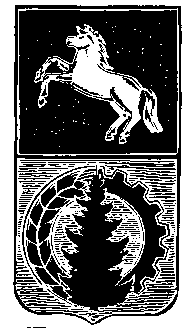 АДМИНИСТРАЦИЯ АСИНОВСКОГО РАЙОНАПОСТАНОВЛЕНИЕ 03.12.2021	                    № 1647г. АсиноОб утверждении муниципальной программы «Развитие предпринимательства в Асиновском районе» В соответствии со статьей 179 Бюджетного кодекса Российской Федерации, статьей 11 Федерального закона от 24 июля 2007 года № 209-ФЗ «О развитии малого и среднего предпринимательства»,  постановлением администрации Асиновского района от 24.06.2021 № 899 «Об утверждении порядка принятия решений о разработке муниципальных программ Асиновского района, их формирования и реализации», ПОСТАНОВЛЯЮ:Утвердить муниципальную программу «Развитие предпринимательства в Асиновском районе» согласно приложению к настоящему постановлению с 01 января 2022 года.Настоящее постановление подлежит опубликованию в средствах массовой информации, размещению на официальном сайте муниципального образования «Асиновский район» http://www.asino.ru.Полный текст постановления опубликован на официальном сайте муниципального образования «Асиновский район» http://www.asino.ru в разделе муниципальные правовые акты.Глава Асиновского района                                                                                     Н. А. ДанильчукПриложениеУТВЕРЖДЕНАпостановлениемадминистрации Асиновского районаот 03.12.2021 г. № 1647	МУНИЦИПАЛЬНАЯ ПРОГРАММА«Развитие предпринимательства в Асиновском районе»Паспорт муниципальной программыХарактеристика текущего состояния сферы реализации муниципальной программы, в том числе основные проблемы в указанной сфере и прогноз ее развития Развитие малого и среднего предпринимательства (далее МСП) на территории муниципального образования «Асиновский район» является одним из направлений Стратегии социально-экономического развития Асиновского района на период до 2030 г. Актуальность развития малого и среднего предпринимательства обусловлена их высокой ролью в обеспечении экономической и политической стабильности. Являясь устойчивой основой рыночной экономики, малый и средний бизнес гарантирует социальную значимость, инновационную активность и повышенный уровень конкуренции, что составляет основу крепкой экономики.В 2020 г. существенное влияние на развитие сектора МСП оказала сложившаяся неблагополучная эпидемиологическая обстановка, связанная с распространением новой коронавирусной инфекции – COVID-19, которая повлекла за собой полную либо частичную приостановку деятельности субъектов МСП, а также снижение потребительского спроса на ряд товаров и услуг. Около 30% предприятий МСП осуществляли свою деятельность в отраслях экономики, в наибольшей степени пострадавших в условиях ухудшения ситуации в результате распространения новой коронавирусной инфекцииСтруктурная составляющая субъектов МСП за период 2016-2020 гг. представлена индивидуальными предпринимателями ИП (далее – ИП) и обществами с ограниченной ответственностью (далее - ООО). За период 2016-2020 гг. количество субъектов МСП на территории муниципального образования «Асиновский район» имело тенденцию к сокращению (табл. 1). В 2020 г. число субъектов МСП представлено 869 ед., что составляет 84,0% к уровню 2016 г. Снижение числа субъектов МСП обусловлено несколькими факторами:работа налоговых органов по исключению из реестра не действующих или не предоставляющих долгое время отчетность в ФНС субъектов МСП;укрупнение производства – объединение мелких сегментов бизнеса в более крупные;изменение статуса субъекта МСП на статус самозанятого. На территории Томской области, в частности на территории Асиновского района, институт самозанятых начал действовать с 01.07.2020 г.Таблица 1Структурная составляющая субъектов МСП за период 2016-2020 гг.Распределение ИП без образования юридического лица по видам экономической деятельности за период 2016-2020 гг. представлено в таблице 2. Таблица 2Распределение ИП без образования юридического лица по видам экономической деятельностиНаибольшее изменения в структуре ИП без образования юридического лица по видам экономической деятельности произошли:с положительной стороны, выраженной в количественном приросте структурных единиц ИП, – в деятельности гостиниц и предприятий общественного питания; в деятельности, связанной со здравоохранением и оказанием социальных услуг; в строительной отрасли;с отрицательной стороны, выраженной тенденцией к снижению структурных единиц ИП, – в деятельности по операциям с недвижимым имуществом, в обрабатывающем производстве, а также в образовательной сфере.К числу основных проблем, с которыми приходится сталкиваться субъектам МСП в своем развитии, относятся:Недостаток собственных ресурсов для реализации предпринимательских проектов и осуществления текущей деятельности, проблема привлечения финансовых ресурсов стартующему бизнесу;Высокий уровень конкуренции со стороны крупных компаний;Недостаток квалифицированных кадров, низкий уровень предпринимательской культуры населения;Недостаточный уровень знаний в области ведения бизнеса, в том числе нормативно-правовой базы;Слабое развитие молодежного предпринимательства;В связи с чем, на территории муниципального образования «Асиновский район» необходимо развитие существующих условий поддержки предпринимательства, развитие механизмов поддержки предпринимательского сообщества, проведение работ по повышению общественного статуса и значимости предпринимательства.  Механизмами, направленными на решение выявленных проблем, могут быть:финансовая поддержка деятельности субъектов МСП, которая будет предоставляться в форме субсидий в рамках конкурсов предпринимательских проектов;информационная, консультационная и методологическая поддержка субъектов МСП предоставляется в виде размещения полезной информации на официальном сайте Асиновского района, ведение единого реестра субъектов МСП, получивших муниципальную поддержку, актуализацию базы данных субъектов МСП,  содействие проведению социологических исследований состояния МСП в районе, разъяснение ключевых вопросов в законодательной сфере, связанных с субъектами МСП и ведением бизнеса;инфраструктурная поддержка – организация мест размещения бизнеса на его старте с предоставлением льготных условий; имущественная поддержка – предоставление мест размещения субъектов бизнеса на любом этапе его развития;иные виды поддержки.Основанием для разработки настоящей муниципальной программы (далее –  Программа) являются:Федеральный закон от 24 июля 2007 № 209-ФЗ «О развитии малого и среднего предпринимательства в Российской Федерации» (с изменениями и дополнениями);Закон Томской области от 05 декабря 2008 № 249-ОЗ «О развитии малого и среднего предпринимательства в Томской области» (с изменениями и дополнениями).Программа направлена:на регулирование отношений между субъектами малого и среднего предпринимательства, органами местного самоуправления в сфере развития субъектов малого и среднего предпринимательства Асиновского района Томского района;на повышение эффективности и поддержки субъектов малого и среднего предпринимательства.В Асиновском районе сформирована базовая инфраструктура поддержки предпринимательства: с 2003 г. на территории района действует АБК «Асиновский бизнес-центр», с 2016 г. полное наименование «Ассоциация бизнес консультантов «Асиновский бизнес-центр»; с 2004 г. – Центр поддержки предпринимательства;с 2008 г. – Асиновский производственно-технологический бизнес-инкубатор. В настоящее время на площадях Асиновского производственно-технологического бизнес-инкубатора, общей мощностью 1 489,0 кв.м., из которой задействовано 805,5 кв. м., размещается 19 резидентов, которыми создано – 35 рабочих мест. На территории района с 2011 г. действовала муниципальная программа «Развитие малого и среднего предпринимательства в Асиновском районе Томской области», которая была реализована путем предоставления субъектам малого и среднего предпринимательства информационной, консультационной, финансовой видов поддержки. Финансовая поддержка, предусмотренная Программой, оказывается субъектам малого и среднего предпринимательства посредством выделения денежных средств на мероприятия, которые предусмотрены Программой. Объем финансирования Программы за период 2016-2020 гг. составил 17 935,9  тыс. руб.В рамках Программы ежегодно проводился конкурс предпринимательских проектов «Бизнес-старт», направленный на поддержку стартующего бизнеса. За период 2016-2020 гг. 21 победитель получил гранты на развитие своего бизнеса общей суммой 5 547,9 тыс. руб. На территории Асиновского района с 2014 г. действует «Центр молодежного инновационного творчества» (далее – ЦМИТ), направленный на создание условий для развития субъектов МСП в научно-технической, инновационной и производственной сферах, а также для развития навыков детей и молодежи в научно-технической, инновационной видах деятельности.Для обеспечения более динамичного развития субъектов МСП на территории района в будущем продолжится вовлечение в предпринимательскую среду молодежи, внедрение в практику новых форм и механизмов финансовой и организационной поддержки.Кроме того, важной составляющей потенциала экономической устойчивости Асиновского района является не только предпринимательская инициатива, но и готовность органов местного самоуправления активно сотрудничать с бизнесом, поддерживать предпринимательские проекты.Программа поддержки малого и среднего предпринимательства обеспечит комплексное решение проблемных вопросов предпринимательской деятельности, а также определит приоритеты в развитии малого и среднего предпринимательства в районе.Настоящая Программа призвана стать механизмом достижения целей и задач, изложенных в стратегических документах социально-экономического развития Асиновского района, в частности, необходимость сохранения и дальнейшего развития малого и среднего предпринимательства на территории района.Цель и задачи муниципальной программы, показатели цели и задач муниципальной программыЦелью муниципальной программы является создание условий, обеспечивающих благоприятные возможности для становления и развития субъектов малого и среднего предпринимательства на территории Асиновского районаОсновная задача муниципальной программы – стимулирование предпринимательской активности населения, направленной на развитие сферы малого и среднего предпринимательства. Перечень показателей цели и задач муниципальной программы, а также сведения о порядке сбора информации по показателям и методике их расчета представлены в разделе «Перечень показателей цели и задач муниципальной программы и сведения о порядке сбора информации по показателям и методике их расчета». Перечень показателей цели и задач муниципальной программы и сведения о порядке сбора информации по показателям и методике их расчетаРесурсное обеспечение муниципальной программыОбъемы финансирования мероприятий Программы подлежат ежегодному уточнению при формировании проекта бюджета Асиновского района на соответствующий год.Средства местного бюджета выделяются на безвозвратной основе участникам Программы. Порядок и правила использования средств бюджета Асиновского района утверждаются постановлением Администрации Томского района.Объем средств областного и федерального бюджетов ежегодно уточняется по результатам отбора муниципальных образований Томской области для предоставления субсидий местным бюджетам муниципальных образований Томской области в целях поддержки муниципальных программ развития малого и среднего предпринимательства.Условия предоставления из средств областного бюджета субсидий местным бюджетам и порядок их расходования определены постановлением Администрации Томской области от 27.09.2019 № 360а «Об утверждении государственной программы «Развитие предпринимательства и повышение эффективности государственного управления социально-экономическим развитием Томской области».Расходы на реализацию муниципальной программы с распределением по подпрограммам представлены в разделе «Ресурсное обеспечение муниципальной программы».Ресурсное обеспечение реализации муниципальной программы за счет средств бюджета муниципального образования «Асиновский район» по главным распорядителям средств бюджета представлено в разделе «Ресурсное обеспечение реализации муниципальной программы за счет средств местного бюджета и целевых межбюджетных трансфертов из федерального/областного бюджета по главным распорядителям средств».Ресурсное обеспечение муниципальной программыРесурсное обеспечение реализации муниципальной программыза счет средств местного бюджета и целевых межбюджетных трансфертов из федерального/областного бюджета по главным распорядителям средств Управление и контроль за реализацией муниципальной программы,в том числе анализ рисков реализации муниципальной программыУправление и контроль за реализацией муниципальной программы. Ответственным исполнителем муниципальной программы «Развитие предпринимательства в Асиновском районе» является отдел социально-экономического развития администрации Асиновского района, администрация Асиновского района.Основным разработчиком Программы выступает отдел социально-экономического развития администрации Асиновского района.Соисполнители муниципальной программы – Асиновский производственно-технологический бизнес-инкубатор.Мероприятия по созданию условий, обеспечивающих благоприятные возможности для становления и развития субъектов МСП на территории Асиновского района, реализуются за счет бюджетных ассигнований на осуществление бюджетных инвестиций в объеме, утвержденном Решением Думы Асиновского района о бюджете муниципального образования «Асиновский район» на соответствующий год.Для реализации мероприятий муниципальной программы предусматривается предоставление из областного бюджета субсидий бюджету муниципального образования «Асиновский район» на условиях софинансирования.Анализ рисков. При разработке Программы необходимо предусмотреть возможные возникающие риски в будущем. Основными факторами риска недостижения запланированных результатов Программы являются:ухудшение демографической ситуации, сокращение численности трудоспособного населения, обострение дефицита трудовых ресурсов для субъектов малого и среднего предпринимательства и вынужденный рост компенсационных социальных затрат;возможное снижение софинансирования муниципальной программы из областного бюджета, снижение финансирования мероприятий муниципальной программы из бюджета Асиновского района;изменение законодательства в сфере регулирования предпринимательской деятельности;предъявление дополнительных требований к отчетности, предоставляемой в контролирующие органы.Указанные риски могут привести к значительному снижению эффективности реализуемых мер, направленных на решение задач, определенных муниципальной программой. В связи с этим, необходимо рассмотреть механизмы управления возникающими рисками и пути их минимизации.Механизмы управления рисками и минимизация их влияния эффективность муниципальной программы:своевременное внесение корректировок в нормативно правовые акты при изменении в законодательстве РФ, связанным с предпринимательской деятельности;проведение ежегодной корректировки показателей и мероприятий муниципальной программы с целью соответствия Программы текущей ситуации в районе;принятие мер организационного, нормативного или иного характера, не требующих дополнительного финансового обеспечения;повышение профессионального уровня муниципальных служащих администрации Асиновского района, участвующих в разработке и реализации муниципальной программы.Паспорт подпрограммы муниципальной программыПеречень основных мероприятийи ресурсное обеспечение реализации подпрограммыНаименование муниципальной программы«Развитие предпринимательства в Асиновском районе»«Развитие предпринимательства в Асиновском районе»«Развитие предпринимательства в Асиновском районе»«Развитие предпринимательства в Асиновском районе»«Развитие предпринимательства в Асиновском районе»«Развитие предпринимательства в Асиновском районе»«Развитие предпринимательства в Асиновском районе»«Развитие предпринимательства в Асиновском районе»«Развитие предпринимательства в Асиновском районе»«Развитие предпринимательства в Асиновском районе»«Развитие предпринимательства в Асиновском районе»«Развитие предпринимательства в Асиновском районе»«Развитие предпринимательства в Асиновском районе»«Развитие предпринимательства в Асиновском районе»«Развитие предпринимательства в Асиновском районе»«Развитие предпринимательства в Асиновском районе»«Развитие предпринимательства в Асиновском районе»Ответственный исполнитель муниципальной программыАдминистрация Асиновского района, Отдел социально-экономического развития администрации Асиновского районаАдминистрация Асиновского района, Отдел социально-экономического развития администрации Асиновского районаАдминистрация Асиновского района, Отдел социально-экономического развития администрации Асиновского районаАдминистрация Асиновского района, Отдел социально-экономического развития администрации Асиновского районаАдминистрация Асиновского района, Отдел социально-экономического развития администрации Асиновского районаАдминистрация Асиновского района, Отдел социально-экономического развития администрации Асиновского районаАдминистрация Асиновского района, Отдел социально-экономического развития администрации Асиновского районаАдминистрация Асиновского района, Отдел социально-экономического развития администрации Асиновского районаАдминистрация Асиновского района, Отдел социально-экономического развития администрации Асиновского районаАдминистрация Асиновского района, Отдел социально-экономического развития администрации Асиновского районаАдминистрация Асиновского района, Отдел социально-экономического развития администрации Асиновского районаАдминистрация Асиновского района, Отдел социально-экономического развития администрации Асиновского районаАдминистрация Асиновского района, Отдел социально-экономического развития администрации Асиновского районаАдминистрация Асиновского района, Отдел социально-экономического развития администрации Асиновского районаАдминистрация Асиновского района, Отдел социально-экономического развития администрации Асиновского районаАдминистрация Асиновского района, Отдел социально-экономического развития администрации Асиновского районаАдминистрация Асиновского района, Отдел социально-экономического развития администрации Асиновского районаСоисполнители муниципальной программыОтдел социально-экономического развития администрации Асиновского районаОтдел социально-экономического развития администрации Асиновского районаОтдел социально-экономического развития администрации Асиновского районаОтдел социально-экономического развития администрации Асиновского районаОтдел социально-экономического развития администрации Асиновского районаОтдел социально-экономического развития администрации Асиновского районаОтдел социально-экономического развития администрации Асиновского районаОтдел социально-экономического развития администрации Асиновского районаОтдел социально-экономического развития администрации Асиновского районаОтдел социально-экономического развития администрации Асиновского районаОтдел социально-экономического развития администрации Асиновского районаОтдел социально-экономического развития администрации Асиновского районаОтдел социально-экономического развития администрации Асиновского районаОтдел социально-экономического развития администрации Асиновского районаОтдел социально-экономического развития администрации Асиновского районаОтдел социально-экономического развития администрации Асиновского районаОтдел социально-экономического развития администрации Асиновского районаУчастники муниципальной программыАдминистрация Асиновского района, Отдел социально-экономического развития администрации Асиновского районаАдминистрация Асиновского района, Отдел социально-экономического развития администрации Асиновского районаАдминистрация Асиновского района, Отдел социально-экономического развития администрации Асиновского районаАдминистрация Асиновского района, Отдел социально-экономического развития администрации Асиновского районаАдминистрация Асиновского района, Отдел социально-экономического развития администрации Асиновского районаАдминистрация Асиновского района, Отдел социально-экономического развития администрации Асиновского районаАдминистрация Асиновского района, Отдел социально-экономического развития администрации Асиновского районаАдминистрация Асиновского района, Отдел социально-экономического развития администрации Асиновского районаАдминистрация Асиновского района, Отдел социально-экономического развития администрации Асиновского районаАдминистрация Асиновского района, Отдел социально-экономического развития администрации Асиновского районаАдминистрация Асиновского района, Отдел социально-экономического развития администрации Асиновского районаАдминистрация Асиновского района, Отдел социально-экономического развития администрации Асиновского районаАдминистрация Асиновского района, Отдел социально-экономического развития администрации Асиновского районаАдминистрация Асиновского района, Отдел социально-экономического развития администрации Асиновского районаАдминистрация Асиновского района, Отдел социально-экономического развития администрации Асиновского районаАдминистрация Асиновского района, Отдел социально-экономического развития администрации Асиновского районаАдминистрация Асиновского района, Отдел социально-экономического развития администрации Асиновского районаСреднесрочная цель социально-экономического развития Асиновского района, на реализацию которой направлена муниципальная программаОбеспечение стабильного повышения качества жизни населения посредством устойчивого развития экономики районаОбеспечение стабильного повышения качества жизни населения посредством устойчивого развития экономики районаОбеспечение стабильного повышения качества жизни населения посредством устойчивого развития экономики районаОбеспечение стабильного повышения качества жизни населения посредством устойчивого развития экономики районаОбеспечение стабильного повышения качества жизни населения посредством устойчивого развития экономики районаОбеспечение стабильного повышения качества жизни населения посредством устойчивого развития экономики районаОбеспечение стабильного повышения качества жизни населения посредством устойчивого развития экономики районаОбеспечение стабильного повышения качества жизни населения посредством устойчивого развития экономики районаОбеспечение стабильного повышения качества жизни населения посредством устойчивого развития экономики районаОбеспечение стабильного повышения качества жизни населения посредством устойчивого развития экономики районаОбеспечение стабильного повышения качества жизни населения посредством устойчивого развития экономики районаОбеспечение стабильного повышения качества жизни населения посредством устойчивого развития экономики районаОбеспечение стабильного повышения качества жизни населения посредством устойчивого развития экономики районаОбеспечение стабильного повышения качества жизни населения посредством устойчивого развития экономики районаОбеспечение стабильного повышения качества жизни населения посредством устойчивого развития экономики районаОбеспечение стабильного повышения качества жизни населения посредством устойчивого развития экономики районаОбеспечение стабильного повышения качества жизни населения посредством устойчивого развития экономики районаЦель муниципальной программыСоздание условий, обеспечивающих благоприятные возможности для становления и развития субъектов малого и среднего предпринимательства на территории Асиновского районаСоздание условий, обеспечивающих благоприятные возможности для становления и развития субъектов малого и среднего предпринимательства на территории Асиновского районаСоздание условий, обеспечивающих благоприятные возможности для становления и развития субъектов малого и среднего предпринимательства на территории Асиновского районаСоздание условий, обеспечивающих благоприятные возможности для становления и развития субъектов малого и среднего предпринимательства на территории Асиновского районаСоздание условий, обеспечивающих благоприятные возможности для становления и развития субъектов малого и среднего предпринимательства на территории Асиновского районаСоздание условий, обеспечивающих благоприятные возможности для становления и развития субъектов малого и среднего предпринимательства на территории Асиновского районаСоздание условий, обеспечивающих благоприятные возможности для становления и развития субъектов малого и среднего предпринимательства на территории Асиновского районаСоздание условий, обеспечивающих благоприятные возможности для становления и развития субъектов малого и среднего предпринимательства на территории Асиновского районаСоздание условий, обеспечивающих благоприятные возможности для становления и развития субъектов малого и среднего предпринимательства на территории Асиновского районаСоздание условий, обеспечивающих благоприятные возможности для становления и развития субъектов малого и среднего предпринимательства на территории Асиновского районаСоздание условий, обеспечивающих благоприятные возможности для становления и развития субъектов малого и среднего предпринимательства на территории Асиновского районаСоздание условий, обеспечивающих благоприятные возможности для становления и развития субъектов малого и среднего предпринимательства на территории Асиновского районаСоздание условий, обеспечивающих благоприятные возможности для становления и развития субъектов малого и среднего предпринимательства на территории Асиновского районаСоздание условий, обеспечивающих благоприятные возможности для становления и развития субъектов малого и среднего предпринимательства на территории Асиновского районаСоздание условий, обеспечивающих благоприятные возможности для становления и развития субъектов малого и среднего предпринимательства на территории Асиновского районаСоздание условий, обеспечивающих благоприятные возможности для становления и развития субъектов малого и среднего предпринимательства на территории Асиновского районаСоздание условий, обеспечивающих благоприятные возможности для становления и развития субъектов малого и среднего предпринимательства на территории Асиновского районаПоказатели цели муниципальной программы и их значения (с детализацией по годам реализации)Показатели целиПоказатели цели2021202120222022202320232024202420252025202620262027 (прогнозный)2027 (прогнозный)2028 (прогнозный)Показатели цели муниципальной программы и их значения (с детализацией по годам реализации)1.Число субъектов МСП, ед.1.Число субъектов МСП, ед.895895899899903903907907911911915915919919923Задачи муниципальной программыЗадача 1. Стимулирование предпринимательской активности населения, направленной на развитие сферы малого и среднего предпринимательстваЗадача 1. Стимулирование предпринимательской активности населения, направленной на развитие сферы малого и среднего предпринимательстваЗадача 1. Стимулирование предпринимательской активности населения, направленной на развитие сферы малого и среднего предпринимательстваЗадача 1. Стимулирование предпринимательской активности населения, направленной на развитие сферы малого и среднего предпринимательстваЗадача 1. Стимулирование предпринимательской активности населения, направленной на развитие сферы малого и среднего предпринимательстваЗадача 1. Стимулирование предпринимательской активности населения, направленной на развитие сферы малого и среднего предпринимательстваЗадача 1. Стимулирование предпринимательской активности населения, направленной на развитие сферы малого и среднего предпринимательстваЗадача 1. Стимулирование предпринимательской активности населения, направленной на развитие сферы малого и среднего предпринимательстваЗадача 1. Стимулирование предпринимательской активности населения, направленной на развитие сферы малого и среднего предпринимательстваЗадача 1. Стимулирование предпринимательской активности населения, направленной на развитие сферы малого и среднего предпринимательстваЗадача 1. Стимулирование предпринимательской активности населения, направленной на развитие сферы малого и среднего предпринимательстваЗадача 1. Стимулирование предпринимательской активности населения, направленной на развитие сферы малого и среднего предпринимательстваЗадача 1. Стимулирование предпринимательской активности населения, направленной на развитие сферы малого и среднего предпринимательстваЗадача 1. Стимулирование предпринимательской активности населения, направленной на развитие сферы малого и среднего предпринимательстваЗадача 1. Стимулирование предпринимательской активности населения, направленной на развитие сферы малого и среднего предпринимательстваЗадача 1. Стимулирование предпринимательской активности населения, направленной на развитие сферы малого и среднего предпринимательстваЗадача 1. Стимулирование предпринимательской активности населения, направленной на развитие сферы малого и среднего предпринимательстваПоказатели задач муниципальной программы и их значения (с детализацией по годам реализации)Показатели задачиПоказатели задачи2021202120222022202320232024202420252025202620262027 (прогнозный)2027 (прогнозный)2028 (прогнозный)Показатели задач муниципальной программы и их значения (с детализацией по годам реализации)1. Число субъектов МСП на 10 тыс. чел. населения, ед.1. Число субъектов МСП на 10 тыс. чел. населения, ед.267,9267,9269,1269,1270,4270,4271,6271,6272,8272,8273,9273,9275,1275,1276,3Показатели задач муниципальной программы и их значения (с детализацией по годам реализации)2. Количество вновь созданных субъектов МСП, которым оказана поддержка в рамках программы, ед.2. Количество вновь созданных субъектов МСП, которым оказана поддержка в рамках программы, ед.≥ 4≥ 4≥ 4≥ 4≥ 4≥ 4≥ 4≥ 4≥ 4≥ 4≥ 4≥ 4≥ 4≥ 4≥ 4Показатели задач муниципальной программы и их значения (с детализацией по годам реализации)3. Доля занятых в МСП от общей численности экономически активного населения района, %3. Доля занятых в МСП от общей численности экономически активного населения района, %36,036,036,036,036,536,536,536,537,037,037,037,037,537,537,5Подпрограммы муниципальной программыПодпрограмма 1.  «Развитие малого и среднего предпринимательства в Асиновском районе»Подпрограмма 1.  «Развитие малого и среднего предпринимательства в Асиновском районе»Подпрограмма 1.  «Развитие малого и среднего предпринимательства в Асиновском районе»Подпрограмма 1.  «Развитие малого и среднего предпринимательства в Асиновском районе»Подпрограмма 1.  «Развитие малого и среднего предпринимательства в Асиновском районе»Подпрограмма 1.  «Развитие малого и среднего предпринимательства в Асиновском районе»Подпрограмма 1.  «Развитие малого и среднего предпринимательства в Асиновском районе»Подпрограмма 1.  «Развитие малого и среднего предпринимательства в Асиновском районе»Подпрограмма 1.  «Развитие малого и среднего предпринимательства в Асиновском районе»Подпрограмма 1.  «Развитие малого и среднего предпринимательства в Асиновском районе»Подпрограмма 1.  «Развитие малого и среднего предпринимательства в Асиновском районе»Подпрограмма 1.  «Развитие малого и среднего предпринимательства в Асиновском районе»Подпрограмма 1.  «Развитие малого и среднего предпринимательства в Асиновском районе»Подпрограмма 1.  «Развитие малого и среднего предпринимательства в Асиновском районе»Подпрограмма 1.  «Развитие малого и среднего предпринимательства в Асиновском районе»Подпрограмма 1.  «Развитие малого и среднего предпринимательства в Асиновском районе»Подпрограмма 1.  «Развитие малого и среднего предпринимательства в Асиновском районе»Сроки реализации муниципальной программы2022-2026 гг. с прогнозным периодом на 2027 г. и 2028 г.2022-2026 гг. с прогнозным периодом на 2027 г. и 2028 г.2022-2026 гг. с прогнозным периодом на 2027 г. и 2028 г.2022-2026 гг. с прогнозным периодом на 2027 г. и 2028 г.2022-2026 гг. с прогнозным периодом на 2027 г. и 2028 г.2022-2026 гг. с прогнозным периодом на 2027 г. и 2028 г.2022-2026 гг. с прогнозным периодом на 2027 г. и 2028 г.2022-2026 гг. с прогнозным периодом на 2027 г. и 2028 г.2022-2026 гг. с прогнозным периодом на 2027 г. и 2028 г.2022-2026 гг. с прогнозным периодом на 2027 г. и 2028 г.2022-2026 гг. с прогнозным периодом на 2027 г. и 2028 г.2022-2026 гг. с прогнозным периодом на 2027 г. и 2028 г.2022-2026 гг. с прогнозным периодом на 2027 г. и 2028 г.2022-2026 гг. с прогнозным периодом на 2027 г. и 2028 г.2022-2026 гг. с прогнозным периодом на 2027 г. и 2028 г.2022-2026 гг. с прогнозным периодом на 2027 г. и 2028 г.2022-2026 гг. с прогнозным периодом на 2027 г. и 2028 г.Объем и источники финансирования муниципальной программы (с детализацией по годам реализации, тыс. рублей)ИсточникиВсегоВсего20222022202320232024202420252025202620262027 (прогнозный)2027 (прогнозный)2028 (прогнозный)2028 (прогнозный)Объем и источники финансирования муниципальной программы (с детализацией по годам реализации, тыс. рублей)федеральный бюджет (по согласованию)0,00,00,00,00,00,00,00,00,00,00,00,00,00,00,00,0Объем и источники финансирования муниципальной программы (с детализацией по годам реализации, тыс. рублей)областной бюджет(по согласованию)0,00,00,00,00,00,00,00,00,00,00,00,00,00,00,00,0Объем и источники финансирования муниципальной программы (с детализацией по годам реализации, тыс. рублей)местный бюджет (по согласованию)5 730,05 730,01 055,01 055,01 055,01 055,01 065,01 065,0620,0620,0625,0625,0625,0625,0685,0685,0Объем и источники финансирования муниципальной программы (с детализацией по годам реализации, тыс. рублей)внебюджетные источники (по согласованию)0,00,00,00,00,00,00,00,00,00,00,00,00,00,00,00,0Объем и источники финансирования муниципальной программы (с детализацией по годам реализации, тыс. рублей)всего по источникам5 730,05 730,01 055,01 055,01 055,01 055,01 065,01 065,0620,0620,0625,0625,0625,0625,0685,0685,0№ п/пСтруктурная составляющая субъектов МСПЕдиница измерения2016 год2017 год2018 год2019 год2020 годИндивидуальные предпринимателиЕд.732713697686635Общества с ограниченной ответственностьюЕд.304303277237234Всего субъектов МСПЕд.1 0341 016974923869№ п/пСтруктурная составляющая субъектов МСПЕдиница измеренияГодГодГодГодГодОтношение кол-ва ед. 2020 г. к 2016 г., %№ п/пСтруктурная составляющая субъектов МСПЕдиница измерения20162017201820192020Отношение кол-ва ед. 2020 г. к 2016 г., %1.Сельское, лесное хозяйство, охота, рыболовство и рыбоводствоЕд.645957565687,502.Добыча полезных ископаемыхЕд.01111-3.Обрабатывающие производстваЕд.76666150 4153,954.Водоснабжение; водоотведение, организация сбора и утилизации отходов, деятельность по ликвидации загрязненийЕд.11110-5.СтроительствоЕд.2220233033150,006.Торговля оптовая и розничная; ремонт автотранспортных средств и мотоцикловЕд.34531930728226777,397.Транспортировка и хранение Ед.898683947887,648.Деятельность гостиниц и предприятий общественного питанияЕд.109111717170,009.Деятельность в области информации и связиЕд.-7877-10.Деятельность по операции с недвижимым имуществомЕд.521618161426,9211.Деятельность профессиональная, научная и техническаяЕд.-31293232-12.Деятельность административная и сопутствующие доп. услугиЕд.-97108-13.ОбразованиеЕд.3343266,6714.Деятельность в области здравоохранения и социальных услугЕд.67679150,0015.Деятельность в области культуры, спорта, организации досуга и развлеченийЕд.-4869-16.Предоставление прочих видов услугЕд.6474737465101,5617.ВсегоЕд.732713697686635  86,75№п/пНаименование показателяЕдиница измеренияПериодичность сбора данных <1>Временные характеристики показателя <2>Алгоритм формирования (формула) расчета показателя <3>Метод сбора информации <4>Ответственный за сбор данных по показателю <5>12345678Показатели цели муниципальной программы:Показатели цели муниципальной программы:Показатели цели муниципальной программы:Показатели цели муниципальной программы:Показатели цели муниципальной программы:Показатели цели муниципальной программы:Показатели цели муниципальной программы:Показатели цели муниципальной программы:1Показатель 1.Число субъектов МСПЕд.ЕжегодноНе позднее 1 квартала года, следующего за отчетным–СтатистикаНачальник отдела СЭРПоказатели задачи 1 муниципальной программы (цели подпрограммы). Стимулирование предпринимательской активности населения для развития сферы малого и среднего предпринимательстваПоказатели задачи 1 муниципальной программы (цели подпрограммы). Стимулирование предпринимательской активности населения для развития сферы малого и среднего предпринимательстваПоказатели задачи 1 муниципальной программы (цели подпрограммы). Стимулирование предпринимательской активности населения для развития сферы малого и среднего предпринимательстваПоказатели задачи 1 муниципальной программы (цели подпрограммы). Стимулирование предпринимательской активности населения для развития сферы малого и среднего предпринимательстваПоказатели задачи 1 муниципальной программы (цели подпрограммы). Стимулирование предпринимательской активности населения для развития сферы малого и среднего предпринимательстваПоказатели задачи 1 муниципальной программы (цели подпрограммы). Стимулирование предпринимательской активности населения для развития сферы малого и среднего предпринимательстваПоказатели задачи 1 муниципальной программы (цели подпрограммы). Стимулирование предпринимательской активности населения для развития сферы малого и среднего предпринимательстваПоказатели задачи 1 муниципальной программы (цели подпрограммы). Стимулирование предпринимательской активности населения для развития сферы малого и среднего предпринимательства2Показатель 1. Число субъектов МСП на 10 тыс. чел. населения, ед.Ед.ЕжегодноНе позднее 1 квартала года, следующего за отчетнымЧмсп/Чнас*10 000СтатистикаНачальник отдела СЭР3Показатель 2. Количество вновь созданных субъектов МСП, которым оказана поддержка в рамках программы, ед.%ЕжегодноНе позднее 1 квартала года, следующего за отчетным–СтатистикаНачальник отдела СЭР4Показатель 3. Доля занятых в МСП от общей численности экономически активного населения района, %%ЕжегодноНе позднее 1 квартала года, следующего за отчетнымЧмсп/ЧактСтатистикаНачальник отдела СЭР№п/пНаименование задачи муниципальной программы, подпрограммыСрок реализацииОбъем финансирования (тыс. рублей)В том числе за счет средствВ том числе за счет средствВ том числе за счет средствВ том числе за счет средствСоисполнитель№п/пНаименование задачи муниципальной программы, подпрограммыСрок реализацииОбъем финансирования (тыс. рублей)федерального бюджетаобластного бюджетаместногобюджетавнебюджетных источников Соисполнитель№п/пНаименование задачи муниципальной программы, подпрограммыСрок реализацииОбъем финансирования (тыс. рублей)(по согласованию)(по согласованию)(по согласованию)(по согласованию)Соисполнитель1234567891Задача 1 муниципальной программы «Развитие предпринимательства в Асиновском районе»Задача 1 муниципальной программы «Развитие предпринимательства в Асиновском районе»Задача 1 муниципальной программы «Развитие предпринимательства в Асиновском районе»Задача 1 муниципальной программы «Развитие предпринимательства в Асиновском районе»Задача 1 муниципальной программы «Развитие предпринимательства в Асиновском районе»Задача 1 муниципальной программы «Развитие предпринимательства в Асиновском районе»Задача 1 муниципальной программы «Развитие предпринимательства в Асиновском районе»Задача 1 муниципальной программы «Развитие предпринимательства в Асиновском районе»1.1Подпрограмма 1.  «Развитие малого и среднего предпринимательства в Асиновском районе»всего5 730,00,00,05 730,00,0Отдел СЭР администрации Асиновского района1.1Подпрограмма 1.  «Развитие малого и среднего предпринимательства в Асиновском районе»20221 055,00,00,01 055,00,0Отдел СЭР администрации Асиновского района1.1Подпрограмма 1.  «Развитие малого и среднего предпринимательства в Асиновском районе»20231 055,00,00,01 055,00,0Отдел СЭР администрации Асиновского района1.1Подпрограмма 1.  «Развитие малого и среднего предпринимательства в Асиновском районе»20241 065,00,00,01 065,00,0Отдел СЭР администрации Асиновского района1.1Подпрограмма 1.  «Развитие малого и среднего предпринимательства в Асиновском районе»2025620,00,00,0620,00,0Отдел СЭР администрации Асиновского района1.1Подпрограмма 1.  «Развитие малого и среднего предпринимательства в Асиновском районе»2026625,00,00,0625,00,0Отдел СЭР администрации Асиновского района1.1Подпрограмма 1.  «Развитие малого и среднего предпринимательства в Асиновском районе»2027 (прогнозный)625,00,00,0625,00,0Отдел СЭР администрации Асиновского района1.1Подпрограмма 1.  «Развитие малого и среднего предпринимательства в Асиновском районе»2028 (прогнозный)665,00,00,0665,00,0Отдел СЭР администрации Асиновского района2Итого по муниципальной программевсего5 730,00,00,05 730,00,0Отдел СЭР администрации Асиновского района2Итого по муниципальной программе20221 055,00,00,01 055,00,0Отдел СЭР администрации Асиновского района2Итого по муниципальной программе20231 055,00,00,01 055,00,0Отдел СЭР администрации Асиновского района2Итого по муниципальной программе20241 065,00,00,01 065,00,0Отдел СЭР администрации Асиновского района2Итого по муниципальной программе2025620,00,00,0620,00,0Отдел СЭР администрации Асиновского района2Итого по муниципальной программе2026625,00,00,0625,00,0Отдел СЭР администрации Асиновского района2Итого по муниципальной программе2027 (прогнозный)625,00,00,0625,00,0Отдел СЭР администрации Асиновского района2Итого по муниципальной программе2028(прогнозный)665,00,00,0665,00,0Отдел СЭР администрации Асиновского района№ п/пНаименование задачи, мероприятия муниципальной программыСрок реализацииОбъем финансирования за счет средств местного бюджета, в том числе за счет межбюджетных трансфертов из федерального/областного бюджетаУчастники – главные распорядители средств местного бюджета (ГРБС)№ п/пНаименование задачи, мероприятия муниципальной программыСрок реализацииОбъем финансирования за счет средств местного бюджета, в том числе за счет межбюджетных трансфертов из федерального/областного бюджетаАдминистрация Асиновского района12345Подпрограмма 1.  «Развитие малого и среднего предпринимательства в Асиновском районе»всего5 730,05 730,0Подпрограмма 1.  «Развитие малого и среднего предпринимательства в Асиновском районе»20221 055,01 055,0Подпрограмма 1.  «Развитие малого и среднего предпринимательства в Асиновском районе»20231 055,01 055,0Подпрограмма 1.  «Развитие малого и среднего предпринимательства в Асиновском районе»20241 065,01 065,0Подпрограмма 1.  «Развитие малого и среднего предпринимательства в Асиновском районе»2025620,0620,0Подпрограмма 1.  «Развитие малого и среднего предпринимательства в Асиновском районе»2026625,0625,0Подпрограмма 1.  «Развитие малого и среднего предпринимательства в Асиновском районе»2027 (прогнозный)625,0625,0Подпрограмма 1.  «Развитие малого и среднего предпринимательства в Асиновском районе»2028(прогнозный)685,0685,01Задача 1 Подпрограммы. Стимулирование предпринимательской активности населения, направленной на развитие сферы малого и среднего предпринимательстваЗадача 1 Подпрограммы. Стимулирование предпринимательской активности населения, направленной на развитие сферы малого и среднего предпринимательстваЗадача 1 Подпрограммы. Стимулирование предпринимательской активности населения, направленной на развитие сферы малого и среднего предпринимательстваЗадача 1 Подпрограммы. Стимулирование предпринимательской активности населения, направленной на развитие сферы малого и среднего предпринимательства1.1Основное мероприятие 1. Содействие развитию инфраструктуры поддержки малого и среднего предпринимательства, в т.ч.:всего1 740,01 740,01.1Основное мероприятие 1. Содействие развитию инфраструктуры поддержки малого и среднего предпринимательства, в т.ч.:2022245,0245,01.1Основное мероприятие 1. Содействие развитию инфраструктуры поддержки малого и среднего предпринимательства, в т.ч.:2023245,0245,01.1Основное мероприятие 1. Содействие развитию инфраструктуры поддержки малого и среднего предпринимательства, в т.ч.:2024245,0245,01.1Основное мероприятие 1. Содействие развитию инфраструктуры поддержки малого и среднего предпринимательства, в т.ч.:2025250,0250,01.1Основное мероприятие 1. Содействие развитию инфраструктуры поддержки малого и среднего предпринимательства, в т.ч.:2026250,0250,01.1Основное мероприятие 1. Содействие развитию инфраструктуры поддержки малого и среднего предпринимательства, в т.ч.:2027 (прогнозный)250,0250,01.1Основное мероприятие 1. Содействие развитию инфраструктуры поддержки малого и среднего предпринимательства, в т.ч.:2028(прогнозный)255,0255,01.1.1Мероприятие 1. Развитие и обеспечение деятельности Асиновского производственно-технологического бизнес-инкубаторавсего1 390,01 390,01.1.1Мероприятие 1. Развитие и обеспечение деятельности Асиновского производственно-технологического бизнес-инкубатора2022195,0195,01.1.1Мероприятие 1. Развитие и обеспечение деятельности Асиновского производственно-технологического бизнес-инкубатора2023195,0195,01.1.1Мероприятие 1. Развитие и обеспечение деятельности Асиновского производственно-технологического бизнес-инкубатора2024195,0195,01.1.1Мероприятие 1. Развитие и обеспечение деятельности Асиновского производственно-технологического бизнес-инкубатора2025200,0200,01.1.1Мероприятие 1. Развитие и обеспечение деятельности Асиновского производственно-технологического бизнес-инкубатора2026200,0200,01.1.1Мероприятие 1. Развитие и обеспечение деятельности Асиновского производственно-технологического бизнес-инкубатора2027 (прогнозный)200,0200,01.1.1Мероприятие 1. Развитие и обеспечение деятельности Асиновского производственно-технологического бизнес-инкубатора2028 (прогнозный)205,0205,01.1.2Мероприятие 2. Содействие развитию некоммерческим организациям, образующим инфраструктуру поддержки субъектов малого и среднего предпринимательствавсего350,0350,01.1.2Мероприятие 2. Содействие развитию некоммерческим организациям, образующим инфраструктуру поддержки субъектов малого и среднего предпринимательства202250,050,01.1.2Мероприятие 2. Содействие развитию некоммерческим организациям, образующим инфраструктуру поддержки субъектов малого и среднего предпринимательства202350,050,01.1.2Мероприятие 2. Содействие развитию некоммерческим организациям, образующим инфраструктуру поддержки субъектов малого и среднего предпринимательства202450,050,01.1.2Мероприятие 2. Содействие развитию некоммерческим организациям, образующим инфраструктуру поддержки субъектов малого и среднего предпринимательства202550,050,01.1.2Мероприятие 2. Содействие развитию некоммерческим организациям, образующим инфраструктуру поддержки субъектов малого и среднего предпринимательства202650,050,01.1.2Мероприятие 2. Содействие развитию некоммерческим организациям, образующим инфраструктуру поддержки субъектов малого и среднего предпринимательства2027 (прогнозный)50,050,01.1.2Мероприятие 2. Содействие развитию некоммерческим организациям, образующим инфраструктуру поддержки субъектов малого и среднего предпринимательства2028 (прогнозный)50,050,02Задача 2 Подпрограммы. Поддержка перспективных предпринимательских проектовЗадача 2 Подпрограммы. Поддержка перспективных предпринимательских проектовЗадача 2 Подпрограммы. Поддержка перспективных предпринимательских проектовЗадача 2 Подпрограммы. Поддержка перспективных предпринимательских проектов2.1Основное мероприятие 2. Предоставление поддержки стартующему бизнесу, в т.ч.:всего2 000,02 000,02.1Основное мероприятие 2. Предоставление поддержки стартующему бизнесу, в т.ч.:2022250,0250,02.1Основное мероприятие 2. Предоставление поддержки стартующему бизнесу, в т.ч.:2023250,0250,02.1Основное мероприятие 2. Предоставление поддержки стартующему бизнесу, в т.ч.:2024250,0250,02.1Основное мероприятие 2. Предоставление поддержки стартующему бизнесу, в т.ч.:2025300,0300,02.1Основное мероприятие 2. Предоставление поддержки стартующему бизнесу, в т.ч.:2026300,0300,02.1Основное мероприятие 2. Предоставление поддержки стартующему бизнесу, в т.ч.:2027 (прогнозный)300,0300,02.1Основное мероприятие 2. Предоставление поддержки стартующему бизнесу, в т.ч.:2028 (прогнозный)350,0350,02.1.1Мероприятие 1. Предоставление поддержки начинающим субъектам малого и среднего предпринимательства – победителям районного конкурса предпринимательских проектов «Бизнес-старт»всего2 000,02 000,02.1.1Мероприятие 1. Предоставление поддержки начинающим субъектам малого и среднего предпринимательства – победителям районного конкурса предпринимательских проектов «Бизнес-старт»2022250,0250,02.1.1Мероприятие 1. Предоставление поддержки начинающим субъектам малого и среднего предпринимательства – победителям районного конкурса предпринимательских проектов «Бизнес-старт»2023250,0250,02.1.1Мероприятие 1. Предоставление поддержки начинающим субъектам малого и среднего предпринимательства – победителям районного конкурса предпринимательских проектов «Бизнес-старт»2024250,0250,02.1.1Мероприятие 1. Предоставление поддержки начинающим субъектам малого и среднего предпринимательства – победителям районного конкурса предпринимательских проектов «Бизнес-старт»2025300,0300,02.1.1Мероприятие 1. Предоставление поддержки начинающим субъектам малого и среднего предпринимательства – победителям районного конкурса предпринимательских проектов «Бизнес-старт»2026300,0300,02.1.1Мероприятие 1. Предоставление поддержки начинающим субъектам малого и среднего предпринимательства – победителям районного конкурса предпринимательских проектов «Бизнес-старт»2027 (прогнозный)300,0300,02.1.1Мероприятие 1. Предоставление поддержки начинающим субъектам малого и среднего предпринимательства – победителям районного конкурса предпринимательских проектов «Бизнес-старт»2028 (прогнозный)350,0350,03Задача 3 Подпрограммы. Популяризация предпринимательской деятельности.Задача 3 Подпрограммы. Популяризация предпринимательской деятельности.Задача 3 Подпрограммы. Популяризация предпринимательской деятельности.Задача 3 Подпрограммы. Популяризация предпринимательской деятельности.3.1Основное мероприятие 3. Формирование позитивного образа предпринимательской деятельностивсего515,0515,03.1Основное мероприятие 3. Формирование позитивного образа предпринимательской деятельности202285,085,03.1Основное мероприятие 3. Формирование позитивного образа предпринимательской деятельности202360,060,03.1Основное мероприятие 3. Формирование позитивного образа предпринимательской деятельности202470,070,03.1Основное мероприятие 3. Формирование позитивного образа предпринимательской деятельности202570,070,03.1Основное мероприятие 3. Формирование позитивного образа предпринимательской деятельности202675,075,03.1Основное мероприятие 3. Формирование позитивного образа предпринимательской деятельности2027 (прогнозный)75,075,03.1Основное мероприятие 3. Формирование позитивного образа предпринимательской деятельности2028 (прогнозный)80,080,03.1.1Мероприятие 1. Популяризация предпринимательской деятельности посредством проведения мероприятийвсего515,0515,03.1.1Мероприятие 1. Популяризация предпринимательской деятельности посредством проведения мероприятий202285,085,03.1.1Мероприятие 1. Популяризация предпринимательской деятельности посредством проведения мероприятий202360,060,03.1.1Мероприятие 1. Популяризация предпринимательской деятельности посредством проведения мероприятий202470,070,03.1.1Мероприятие 1. Популяризация предпринимательской деятельности посредством проведения мероприятий202570,070,03.1.1Мероприятие 1. Популяризация предпринимательской деятельности посредством проведения мероприятий202675,075,03.1.1Мероприятие 1. Популяризация предпринимательской деятельности посредством проведения мероприятий2027 (прогнозный)75,075,03.1.1Мероприятие 1. Популяризация предпринимательской деятельности посредством проведения мероприятий2028 (прогнозный)80,080,04Задача 4 Подпрограммы. Развитие инновационной деятельностиЗадача 4 Подпрограммы. Развитие инновационной деятельностиЗадача 4 Подпрограммы. Развитие инновационной деятельностиЗадача 4 Подпрограммы. Развитие инновационной деятельности4.1Основное мероприятие 4. Финансовое обеспечение деятельности, связанной с созданием и развитием Центра молодежного инновационного творчествавсего1 475,01 475,04.1Основное мероприятие 4. Финансовое обеспечение деятельности, связанной с созданием и развитием Центра молодежного инновационного творчества2022475,0475,04.1Основное мероприятие 4. Финансовое обеспечение деятельности, связанной с созданием и развитием Центра молодежного инновационного творчества2023500,0500,04.1Основное мероприятие 4. Финансовое обеспечение деятельности, связанной с созданием и развитием Центра молодежного инновационного творчества2024500,0500,04.1Основное мероприятие 4. Финансовое обеспечение деятельности, связанной с созданием и развитием Центра молодежного инновационного творчества20250,00,04.1Основное мероприятие 4. Финансовое обеспечение деятельности, связанной с созданием и развитием Центра молодежного инновационного творчества20260,00,04.1Основное мероприятие 4. Финансовое обеспечение деятельности, связанной с созданием и развитием Центра молодежного инновационного творчества2027 (прогнозный)0,00,04.1Основное мероприятие 4. Финансовое обеспечение деятельности, связанной с созданием и развитием Центра молодежного инновационного творчества2028 (прогнозный)0,00,04.1.1Мероприятие 1. Финансовое обеспечение деятельности, связанной с созданием и развитием Центра молодежного инновационного творчествавсего1 475,01 475,04.1.1Мероприятие 1. Финансовое обеспечение деятельности, связанной с созданием и развитием Центра молодежного инновационного творчества2022475,0475,04.1.1Мероприятие 1. Финансовое обеспечение деятельности, связанной с созданием и развитием Центра молодежного инновационного творчества2023500,0500,04.1.1Мероприятие 1. Финансовое обеспечение деятельности, связанной с созданием и развитием Центра молодежного инновационного творчества2024500,0500,04.1.1Мероприятие 1. Финансовое обеспечение деятельности, связанной с созданием и развитием Центра молодежного инновационного творчества20250,00,04.1.1Мероприятие 1. Финансовое обеспечение деятельности, связанной с созданием и развитием Центра молодежного инновационного творчества20260,00,04.1.1Мероприятие 1. Финансовое обеспечение деятельности, связанной с созданием и развитием Центра молодежного инновационного творчества2027 (прогнозный)0,00,04.1.1Мероприятие 1. Финансовое обеспечение деятельности, связанной с созданием и развитием Центра молодежного инновационного творчества2028 (прогнозный)0,00,05ИТОГО по Подпрограммевсего5 730,05 730,05ИТОГО по Подпрограмме20221 055,01 055,05ИТОГО по Подпрограмме20231 055,01 055,05ИТОГО по Подпрограмме20241 065,01 065,05ИТОГО по Подпрограмме2025620,0620,05ИТОГО по Подпрограмме2026625,0625,05ИТОГО по Подпрограмме2027 (прогнозный)625,0625,05ИТОГО по Подпрограмме2028 (прогнозный)665,0665,06ИТОГО по муниципальной программе всего5 730,05 730,06ИТОГО по муниципальной программе 20221 055,01 055,06ИТОГО по муниципальной программе 20231 055,01 055,06ИТОГО по муниципальной программе 20241 065,01 065,06ИТОГО по муниципальной программе 2025620,0620,06ИТОГО по муниципальной программе 2026625,0625,06ИТОГО по муниципальной программе 2027 (прогнозный)625,0625,06ИТОГО по муниципальной программе 2028 (прогнозный)665,0665,0Наименование подпрограммы«Развитие малого и среднего предпринимательства в Асиновском районе»«Развитие малого и среднего предпринимательства в Асиновском районе»«Развитие малого и среднего предпринимательства в Асиновском районе»«Развитие малого и среднего предпринимательства в Асиновском районе»«Развитие малого и среднего предпринимательства в Асиновском районе»«Развитие малого и среднего предпринимательства в Асиновском районе»«Развитие малого и среднего предпринимательства в Асиновском районе»«Развитие малого и среднего предпринимательства в Асиновском районе»«Развитие малого и среднего предпринимательства в Асиновском районе»«Развитие малого и среднего предпринимательства в Асиновском районе»«Развитие малого и среднего предпринимательства в Асиновском районе»«Развитие малого и среднего предпринимательства в Асиновском районе»«Развитие малого и среднего предпринимательства в Асиновском районе»«Развитие малого и среднего предпринимательства в Асиновском районе»«Развитие малого и среднего предпринимательства в Асиновском районе»«Развитие малого и среднего предпринимательства в Асиновском районе»«Развитие малого и среднего предпринимательства в Асиновском районе»«Развитие малого и среднего предпринимательства в Асиновском районе»«Развитие малого и среднего предпринимательства в Асиновском районе»«Развитие малого и среднего предпринимательства в Асиновском районе»«Развитие малого и среднего предпринимательства в Асиновском районе»«Развитие малого и среднего предпринимательства в Асиновском районе»«Развитие малого и среднего предпринимательства в Асиновском районе»«Развитие малого и среднего предпринимательства в Асиновском районе»Соисполнитель муниципальной программы (ответственный за подпрограмму)Администрация Асиновского районаОтдел социально-экономического развитияАдминистрация Асиновского районаОтдел социально-экономического развитияАдминистрация Асиновского районаОтдел социально-экономического развитияАдминистрация Асиновского районаОтдел социально-экономического развитияАдминистрация Асиновского районаОтдел социально-экономического развитияАдминистрация Асиновского районаОтдел социально-экономического развитияАдминистрация Асиновского районаОтдел социально-экономического развитияАдминистрация Асиновского районаОтдел социально-экономического развитияАдминистрация Асиновского районаОтдел социально-экономического развитияАдминистрация Асиновского районаОтдел социально-экономического развитияАдминистрация Асиновского районаОтдел социально-экономического развитияАдминистрация Асиновского районаОтдел социально-экономического развитияАдминистрация Асиновского районаОтдел социально-экономического развитияАдминистрация Асиновского районаОтдел социально-экономического развитияАдминистрация Асиновского районаОтдел социально-экономического развитияАдминистрация Асиновского районаОтдел социально-экономического развитияАдминистрация Асиновского районаОтдел социально-экономического развитияАдминистрация Асиновского районаОтдел социально-экономического развитияАдминистрация Асиновского районаОтдел социально-экономического развитияАдминистрация Асиновского районаОтдел социально-экономического развитияАдминистрация Асиновского районаОтдел социально-экономического развитияАдминистрация Асиновского районаОтдел социально-экономического развитияАдминистрация Асиновского районаОтдел социально-экономического развитияАдминистрация Асиновского районаОтдел социально-экономического развитияУчастники подпрограммыОтдел социально-экономического развития администрации Асиновского районаЦМИТЦППАБК «Асиновский бизнес-центр»Отдел социально-экономического развития администрации Асиновского районаЦМИТЦППАБК «Асиновский бизнес-центр»Отдел социально-экономического развития администрации Асиновского районаЦМИТЦППАБК «Асиновский бизнес-центр»Отдел социально-экономического развития администрации Асиновского районаЦМИТЦППАБК «Асиновский бизнес-центр»Отдел социально-экономического развития администрации Асиновского районаЦМИТЦППАБК «Асиновский бизнес-центр»Отдел социально-экономического развития администрации Асиновского районаЦМИТЦППАБК «Асиновский бизнес-центр»Отдел социально-экономического развития администрации Асиновского районаЦМИТЦППАБК «Асиновский бизнес-центр»Отдел социально-экономического развития администрации Асиновского районаЦМИТЦППАБК «Асиновский бизнес-центр»Отдел социально-экономического развития администрации Асиновского районаЦМИТЦППАБК «Асиновский бизнес-центр»Отдел социально-экономического развития администрации Асиновского районаЦМИТЦППАБК «Асиновский бизнес-центр»Отдел социально-экономического развития администрации Асиновского районаЦМИТЦППАБК «Асиновский бизнес-центр»Отдел социально-экономического развития администрации Асиновского районаЦМИТЦППАБК «Асиновский бизнес-центр»Отдел социально-экономического развития администрации Асиновского районаЦМИТЦППАБК «Асиновский бизнес-центр»Отдел социально-экономического развития администрации Асиновского районаЦМИТЦППАБК «Асиновский бизнес-центр»Отдел социально-экономического развития администрации Асиновского районаЦМИТЦППАБК «Асиновский бизнес-центр»Отдел социально-экономического развития администрации Асиновского районаЦМИТЦППАБК «Асиновский бизнес-центр»Отдел социально-экономического развития администрации Асиновского районаЦМИТЦППАБК «Асиновский бизнес-центр»Отдел социально-экономического развития администрации Асиновского районаЦМИТЦППАБК «Асиновский бизнес-центр»Отдел социально-экономического развития администрации Асиновского районаЦМИТЦППАБК «Асиновский бизнес-центр»Отдел социально-экономического развития администрации Асиновского районаЦМИТЦППАБК «Асиновский бизнес-центр»Отдел социально-экономического развития администрации Асиновского районаЦМИТЦППАБК «Асиновский бизнес-центр»Отдел социально-экономического развития администрации Асиновского районаЦМИТЦППАБК «Асиновский бизнес-центр»Отдел социально-экономического развития администрации Асиновского районаЦМИТЦППАБК «Асиновский бизнес-центр»Отдел социально-экономического развития администрации Асиновского районаЦМИТЦППАБК «Асиновский бизнес-центр»Цель подпрограммыСтимулирование предпринимательской активности населения, направленной на развитие сферы малого и среднего предпринимательстваСтимулирование предпринимательской активности населения, направленной на развитие сферы малого и среднего предпринимательстваСтимулирование предпринимательской активности населения, направленной на развитие сферы малого и среднего предпринимательстваСтимулирование предпринимательской активности населения, направленной на развитие сферы малого и среднего предпринимательстваСтимулирование предпринимательской активности населения, направленной на развитие сферы малого и среднего предпринимательстваСтимулирование предпринимательской активности населения, направленной на развитие сферы малого и среднего предпринимательстваСтимулирование предпринимательской активности населения, направленной на развитие сферы малого и среднего предпринимательстваСтимулирование предпринимательской активности населения, направленной на развитие сферы малого и среднего предпринимательстваСтимулирование предпринимательской активности населения, направленной на развитие сферы малого и среднего предпринимательстваСтимулирование предпринимательской активности населения, направленной на развитие сферы малого и среднего предпринимательстваСтимулирование предпринимательской активности населения, направленной на развитие сферы малого и среднего предпринимательстваСтимулирование предпринимательской активности населения, направленной на развитие сферы малого и среднего предпринимательстваСтимулирование предпринимательской активности населения, направленной на развитие сферы малого и среднего предпринимательстваСтимулирование предпринимательской активности населения, направленной на развитие сферы малого и среднего предпринимательстваСтимулирование предпринимательской активности населения, направленной на развитие сферы малого и среднего предпринимательстваСтимулирование предпринимательской активности населения, направленной на развитие сферы малого и среднего предпринимательстваСтимулирование предпринимательской активности населения, направленной на развитие сферы малого и среднего предпринимательстваСтимулирование предпринимательской активности населения, направленной на развитие сферы малого и среднего предпринимательстваСтимулирование предпринимательской активности населения, направленной на развитие сферы малого и среднего предпринимательстваСтимулирование предпринимательской активности населения, направленной на развитие сферы малого и среднего предпринимательстваСтимулирование предпринимательской активности населения, направленной на развитие сферы малого и среднего предпринимательстваСтимулирование предпринимательской активности населения, направленной на развитие сферы малого и среднего предпринимательстваСтимулирование предпринимательской активности населения, направленной на развитие сферы малого и среднего предпринимательстваСтимулирование предпринимательской активности населения, направленной на развитие сферы малого и среднего предпринимательстваПоказатели цели подпрограммы и их значения (с детализацией по годам реализации)Показатели целиПоказатели цели20212021202220222022202320232023202420242024202520252026202620262027 (прогнозный)2027 (прогнозный)2027 (прогнозный)2028 (прогнозный)2028 (прогнозный)2028 (прогнозный)Показатели цели подпрограммы и их значения (с детализацией по годам реализации)1. Число субъектов МСП на 10 тыс. чел. населения, ед.1. Число субъектов МСП на 10 тыс. чел. населения, ед.267,9267,9269,1269,1269,1270,4270,4270,4271,6271,6271,6272,8272,8273,9273,9273,9275,1275,1275,1276,3276,3276,3Показатели цели подпрограммы и их значения (с детализацией по годам реализации)2. Количество вновь созданных субъектов МСП, которым оказана поддержка в рамках программы, ед.2. Количество вновь созданных субъектов МСП, которым оказана поддержка в рамках программы, ед.≥ 4≥ 4≥ 4≥ 4≥ 4≥ 4≥ 4≥ 4≥ 4≥ 4≥ 4≥ 4≥ 4≥ 4≥ 4≥ 4≥ 4≥ 4≥ 4≥ 4≥ 4≥ 4Показатели цели подпрограммы и их значения (с детализацией по годам реализации)3. Доля занятых в МСП от общей численности экономически активного населения района, %3. Доля занятых в МСП от общей численности экономически активного населения района, %36,036,036,036,036,036,536,536,536,536,536,537,037,037,037,037,037,537,537,537,537,537,5Задачи подпрограммыЗадача 1. Стимулирование предпринимательской активности населения, направленной на развитие сферы малого и среднего предпринимательстваЗадача 1. Стимулирование предпринимательской активности населения, направленной на развитие сферы малого и среднего предпринимательстваЗадача 1. Стимулирование предпринимательской активности населения, направленной на развитие сферы малого и среднего предпринимательстваЗадача 1. Стимулирование предпринимательской активности населения, направленной на развитие сферы малого и среднего предпринимательстваЗадача 1. Стимулирование предпринимательской активности населения, направленной на развитие сферы малого и среднего предпринимательстваЗадача 1. Стимулирование предпринимательской активности населения, направленной на развитие сферы малого и среднего предпринимательстваЗадача 1. Стимулирование предпринимательской активности населения, направленной на развитие сферы малого и среднего предпринимательстваЗадача 1. Стимулирование предпринимательской активности населения, направленной на развитие сферы малого и среднего предпринимательстваЗадача 1. Стимулирование предпринимательской активности населения, направленной на развитие сферы малого и среднего предпринимательстваЗадача 1. Стимулирование предпринимательской активности населения, направленной на развитие сферы малого и среднего предпринимательстваЗадача 1. Стимулирование предпринимательской активности населения, направленной на развитие сферы малого и среднего предпринимательстваЗадача 1. Стимулирование предпринимательской активности населения, направленной на развитие сферы малого и среднего предпринимательстваЗадача 1. Стимулирование предпринимательской активности населения, направленной на развитие сферы малого и среднего предпринимательстваЗадача 1. Стимулирование предпринимательской активности населения, направленной на развитие сферы малого и среднего предпринимательстваЗадача 1. Стимулирование предпринимательской активности населения, направленной на развитие сферы малого и среднего предпринимательстваЗадача 1. Стимулирование предпринимательской активности населения, направленной на развитие сферы малого и среднего предпринимательстваЗадача 1. Стимулирование предпринимательской активности населения, направленной на развитие сферы малого и среднего предпринимательстваЗадача 1. Стимулирование предпринимательской активности населения, направленной на развитие сферы малого и среднего предпринимательстваЗадача 1. Стимулирование предпринимательской активности населения, направленной на развитие сферы малого и среднего предпринимательстваЗадача 1. Стимулирование предпринимательской активности населения, направленной на развитие сферы малого и среднего предпринимательстваЗадача 1. Стимулирование предпринимательской активности населения, направленной на развитие сферы малого и среднего предпринимательстваЗадача 1. Стимулирование предпринимательской активности населения, направленной на развитие сферы малого и среднего предпринимательстваЗадача 1. Стимулирование предпринимательской активности населения, направленной на развитие сферы малого и среднего предпринимательстваЗадача 1. Стимулирование предпринимательской активности населения, направленной на развитие сферы малого и среднего предпринимательстваЗадачи подпрограммыЗадача 2. Поддержка перспективных предпринимательских проектовЗадача 2. Поддержка перспективных предпринимательских проектовЗадача 2. Поддержка перспективных предпринимательских проектовЗадача 2. Поддержка перспективных предпринимательских проектовЗадача 2. Поддержка перспективных предпринимательских проектовЗадача 2. Поддержка перспективных предпринимательских проектовЗадача 2. Поддержка перспективных предпринимательских проектовЗадача 2. Поддержка перспективных предпринимательских проектовЗадача 2. Поддержка перспективных предпринимательских проектовЗадача 2. Поддержка перспективных предпринимательских проектовЗадача 2. Поддержка перспективных предпринимательских проектовЗадача 2. Поддержка перспективных предпринимательских проектовЗадача 2. Поддержка перспективных предпринимательских проектовЗадача 2. Поддержка перспективных предпринимательских проектовЗадача 2. Поддержка перспективных предпринимательских проектовЗадача 2. Поддержка перспективных предпринимательских проектовЗадача 2. Поддержка перспективных предпринимательских проектовЗадача 2. Поддержка перспективных предпринимательских проектовЗадача 2. Поддержка перспективных предпринимательских проектовЗадача 2. Поддержка перспективных предпринимательских проектовЗадача 2. Поддержка перспективных предпринимательских проектовЗадача 2. Поддержка перспективных предпринимательских проектовЗадача 2. Поддержка перспективных предпринимательских проектовЗадача 2. Поддержка перспективных предпринимательских проектовЗадачи подпрограммыЗадача 3. Популяризация предпринимательской деятельностиЗадача 3. Популяризация предпринимательской деятельностиЗадача 3. Популяризация предпринимательской деятельностиЗадача 3. Популяризация предпринимательской деятельностиЗадача 3. Популяризация предпринимательской деятельностиЗадача 3. Популяризация предпринимательской деятельностиЗадача 3. Популяризация предпринимательской деятельностиЗадача 3. Популяризация предпринимательской деятельностиЗадача 3. Популяризация предпринимательской деятельностиЗадача 3. Популяризация предпринимательской деятельностиЗадача 3. Популяризация предпринимательской деятельностиЗадача 3. Популяризация предпринимательской деятельностиЗадача 3. Популяризация предпринимательской деятельностиЗадача 3. Популяризация предпринимательской деятельностиЗадача 3. Популяризация предпринимательской деятельностиЗадача 3. Популяризация предпринимательской деятельностиЗадача 3. Популяризация предпринимательской деятельностиЗадача 3. Популяризация предпринимательской деятельностиЗадача 3. Популяризация предпринимательской деятельностиЗадача 3. Популяризация предпринимательской деятельностиЗадача 3. Популяризация предпринимательской деятельностиЗадача 3. Популяризация предпринимательской деятельностиЗадача 3. Популяризация предпринимательской деятельностиЗадача 3. Популяризация предпринимательской деятельностиЗадачи подпрограммыЗадача 4. Развитие инновационной деятельностиЗадача 4. Развитие инновационной деятельностиЗадача 4. Развитие инновационной деятельностиЗадача 4. Развитие инновационной деятельностиЗадача 4. Развитие инновационной деятельностиЗадача 4. Развитие инновационной деятельностиЗадача 4. Развитие инновационной деятельностиЗадача 4. Развитие инновационной деятельностиЗадача 4. Развитие инновационной деятельностиЗадача 4. Развитие инновационной деятельностиЗадача 4. Развитие инновационной деятельностиЗадача 4. Развитие инновационной деятельностиЗадача 4. Развитие инновационной деятельностиЗадача 4. Развитие инновационной деятельностиЗадача 4. Развитие инновационной деятельностиЗадача 4. Развитие инновационной деятельностиЗадача 4. Развитие инновационной деятельностиЗадача 4. Развитие инновационной деятельностиЗадача 4. Развитие инновационной деятельностиЗадача 4. Развитие инновационной деятельностиЗадача 4. Развитие инновационной деятельностиЗадача 4. Развитие инновационной деятельностиЗадача 4. Развитие инновационной деятельностиЗадача 4. Развитие инновационной деятельностиПоказатели задач подпрограммы и их значения (с детализацией по годам реализации)Показатели задачПоказатели задач2021202120212022202220222023202320232024202420242025202520252026202620262027 (прогнозный)2027 (прогнозный)2027 (прогнозный)2028 (прогнозный)Показатели задач подпрограммы и их значения (с детализацией по годам реализации)Задача 1. Стимулирование предпринимательской активности населения, направленной на развитие сферы малого и среднего предпринимательстваЗадача 1. Стимулирование предпринимательской активности населения, направленной на развитие сферы малого и среднего предпринимательстваЗадача 1. Стимулирование предпринимательской активности населения, направленной на развитие сферы малого и среднего предпринимательстваЗадача 1. Стимулирование предпринимательской активности населения, направленной на развитие сферы малого и среднего предпринимательстваЗадача 1. Стимулирование предпринимательской активности населения, направленной на развитие сферы малого и среднего предпринимательстваЗадача 1. Стимулирование предпринимательской активности населения, направленной на развитие сферы малого и среднего предпринимательстваЗадача 1. Стимулирование предпринимательской активности населения, направленной на развитие сферы малого и среднего предпринимательстваЗадача 1. Стимулирование предпринимательской активности населения, направленной на развитие сферы малого и среднего предпринимательстваЗадача 1. Стимулирование предпринимательской активности населения, направленной на развитие сферы малого и среднего предпринимательстваЗадача 1. Стимулирование предпринимательской активности населения, направленной на развитие сферы малого и среднего предпринимательстваЗадача 1. Стимулирование предпринимательской активности населения, направленной на развитие сферы малого и среднего предпринимательстваЗадача 1. Стимулирование предпринимательской активности населения, направленной на развитие сферы малого и среднего предпринимательстваЗадача 1. Стимулирование предпринимательской активности населения, направленной на развитие сферы малого и среднего предпринимательстваЗадача 1. Стимулирование предпринимательской активности населения, направленной на развитие сферы малого и среднего предпринимательстваЗадача 1. Стимулирование предпринимательской активности населения, направленной на развитие сферы малого и среднего предпринимательстваЗадача 1. Стимулирование предпринимательской активности населения, направленной на развитие сферы малого и среднего предпринимательстваЗадача 1. Стимулирование предпринимательской активности населения, направленной на развитие сферы малого и среднего предпринимательстваЗадача 1. Стимулирование предпринимательской активности населения, направленной на развитие сферы малого и среднего предпринимательстваЗадача 1. Стимулирование предпринимательской активности населения, направленной на развитие сферы малого и среднего предпринимательстваЗадача 1. Стимулирование предпринимательской активности населения, направленной на развитие сферы малого и среднего предпринимательстваЗадача 1. Стимулирование предпринимательской активности населения, направленной на развитие сферы малого и среднего предпринимательстваЗадача 1. Стимулирование предпринимательской активности населения, направленной на развитие сферы малого и среднего предпринимательстваЗадача 1. Стимулирование предпринимательской активности населения, направленной на развитие сферы малого и среднего предпринимательстваЗадача 1. Стимулирование предпринимательской активности населения, направленной на развитие сферы малого и среднего предпринимательстваПоказатели задач подпрограммы и их значения (с детализацией по годам реализации)Количество размещенных субъектов МСП в Асиновском производственно-технологическом бизнес-инкубатореКоличество размещенных субъектов МСП в Асиновском производственно-технологическом бизнес-инкубаторе≥ 17≥ 17≥ 17≥ 17≥ 17≥ 17≥ 18≥ 18≥ 18≥ 18≥ 18≥ 18≥ 19≥ 19≥ 19≥ 19≥ 19≥ 19≥ 20≥ 20≥ 20≥ 20Показатели задач подпрограммы и их значения (с детализацией по годам реализации)Задача 2. Поддержка перспективных предпринимательских проектовЗадача 2. Поддержка перспективных предпринимательских проектовЗадача 2. Поддержка перспективных предпринимательских проектовЗадача 2. Поддержка перспективных предпринимательских проектовЗадача 2. Поддержка перспективных предпринимательских проектовЗадача 2. Поддержка перспективных предпринимательских проектовЗадача 2. Поддержка перспективных предпринимательских проектовЗадача 2. Поддержка перспективных предпринимательских проектовЗадача 2. Поддержка перспективных предпринимательских проектовЗадача 2. Поддержка перспективных предпринимательских проектовЗадача 2. Поддержка перспективных предпринимательских проектовЗадача 2. Поддержка перспективных предпринимательских проектовЗадача 2. Поддержка перспективных предпринимательских проектовЗадача 2. Поддержка перспективных предпринимательских проектовЗадача 2. Поддержка перспективных предпринимательских проектовЗадача 2. Поддержка перспективных предпринимательских проектовЗадача 2. Поддержка перспективных предпринимательских проектовЗадача 2. Поддержка перспективных предпринимательских проектовЗадача 2. Поддержка перспективных предпринимательских проектовЗадача 2. Поддержка перспективных предпринимательских проектовЗадача 2. Поддержка перспективных предпринимательских проектовЗадача 2. Поддержка перспективных предпринимательских проектовЗадача 2. Поддержка перспективных предпринимательских проектовЗадача 2. Поддержка перспективных предпринимательских проектовПоказатели задач подпрограммы и их значения (с детализацией по годам реализации)1. Количество начинающих субъектов МСП, получивших финансовую поддержку в рамках конкурса «Бизнес-старт», ед.1. Количество начинающих субъектов МСП, получивших финансовую поддержку в рамках конкурса «Бизнес-старт», ед.≥ 4≥ 4≥ 4≥ 4≥ 4≥ 4≥ 4≥ 4≥ 4≥ 4≥ 4≥ 4≥ 4≥ 4≥ 4≥ 4≥ 4≥ 4≥ 4≥ 4≥ 4≥ 4Показатели задач подпрограммы и их значения (с детализацией по годам реализации)Задача 3. Популяризация предпринимательской деятельностиЗадача 3. Популяризация предпринимательской деятельностиЗадача 3. Популяризация предпринимательской деятельностиЗадача 3. Популяризация предпринимательской деятельностиЗадача 3. Популяризация предпринимательской деятельностиЗадача 3. Популяризация предпринимательской деятельностиЗадача 3. Популяризация предпринимательской деятельностиЗадача 3. Популяризация предпринимательской деятельностиЗадача 3. Популяризация предпринимательской деятельностиЗадача 3. Популяризация предпринимательской деятельностиЗадача 3. Популяризация предпринимательской деятельностиЗадача 3. Популяризация предпринимательской деятельностиЗадача 3. Популяризация предпринимательской деятельностиЗадача 3. Популяризация предпринимательской деятельностиЗадача 3. Популяризация предпринимательской деятельностиЗадача 3. Популяризация предпринимательской деятельностиЗадача 3. Популяризация предпринимательской деятельностиЗадача 3. Популяризация предпринимательской деятельностиЗадача 3. Популяризация предпринимательской деятельностиЗадача 3. Популяризация предпринимательской деятельностиЗадача 3. Популяризация предпринимательской деятельностиЗадача 3. Популяризация предпринимательской деятельностиЗадача 3. Популяризация предпринимательской деятельностиЗадача 3. Популяризация предпринимательской деятельностиПоказатели задач подпрограммы и их значения (с детализацией по годам реализации)Количество субъектов малого и среднего предпринимательства - участников мероприятий, ед. Количество субъектов малого и среднего предпринимательства - участников мероприятий, ед. ≥ 50≥ 50≥ 50≥ 60≥ 60≥ 60≥ 70≥ 70≥ 70≥ 80≥ 80≥ 80≥ 85≥ 85≥ 85≥ 90≥ 90≥ 90≥ 95≥ 95≥ 95≥ 100Показатели задач подпрограммы и их значения (с детализацией по годам реализации)Количество мероприятий, проведенных для субъектов малого и среднего предпринимательства, ед.Количество мероприятий, проведенных для субъектов малого и среднего предпринимательства, ед.≥ 4≥ 4≥ 4≥ 5≥ 5≥ 5≥ 5≥ 5≥ 5≥ 6≥ 6≥ 6≥ 7≥ 7≥ 7≥ 7≥ 7≥ 7≥ 8≥ 8≥ 8≥ 8Показатели задач подпрограммы и их значения (с детализацией по годам реализации)Задача 4. Развитие инновационной деятельностиЗадача 4. Развитие инновационной деятельностиЗадача 4. Развитие инновационной деятельностиЗадача 4. Развитие инновационной деятельностиЗадача 4. Развитие инновационной деятельностиЗадача 4. Развитие инновационной деятельностиЗадача 4. Развитие инновационной деятельностиЗадача 4. Развитие инновационной деятельностиЗадача 4. Развитие инновационной деятельностиЗадача 4. Развитие инновационной деятельностиЗадача 4. Развитие инновационной деятельностиЗадача 4. Развитие инновационной деятельностиЗадача 4. Развитие инновационной деятельностиЗадача 4. Развитие инновационной деятельностиЗадача 4. Развитие инновационной деятельностиЗадача 4. Развитие инновационной деятельностиЗадача 4. Развитие инновационной деятельностиЗадача 4. Развитие инновационной деятельностиЗадача 4. Развитие инновационной деятельностиЗадача 4. Развитие инновационной деятельностиЗадача 4. Развитие инновационной деятельностиЗадача 4. Развитие инновационной деятельностиЗадача 4. Развитие инновационной деятельностиЗадача 4. Развитие инновационной деятельностиПоказатели задач подпрограммы и их значения (с детализацией по годам реализации)Проведение семинаров, лекций, образовательных курсов, мастер-классов, направленных на развитие Центра молодежного инновационного творчества, популяризация его деятельностиПроведение семинаров, лекций, образовательных курсов, мастер-классов, направленных на развитие Центра молодежного инновационного творчества, популяризация его деятельности≥ 1≥ 1≥ 1≥ 1≥ 1≥ 1≥ 1≥ 1≥ 1≥ 1≥ 1≥ 1ххххххххххСроки реализации подпрограммы2022-2026 гг. с прогнозным периодом на 2027 г. и 2028 г.2022-2026 гг. с прогнозным периодом на 2027 г. и 2028 г.2022-2026 гг. с прогнозным периодом на 2027 г. и 2028 г.2022-2026 гг. с прогнозным периодом на 2027 г. и 2028 г.2022-2026 гг. с прогнозным периодом на 2027 г. и 2028 г.2022-2026 гг. с прогнозным периодом на 2027 г. и 2028 г.2022-2026 гг. с прогнозным периодом на 2027 г. и 2028 г.2022-2026 гг. с прогнозным периодом на 2027 г. и 2028 г.2022-2026 гг. с прогнозным периодом на 2027 г. и 2028 г.2022-2026 гг. с прогнозным периодом на 2027 г. и 2028 г.2022-2026 гг. с прогнозным периодом на 2027 г. и 2028 г.2022-2026 гг. с прогнозным периодом на 2027 г. и 2028 г.2022-2026 гг. с прогнозным периодом на 2027 г. и 2028 г.2022-2026 гг. с прогнозным периодом на 2027 г. и 2028 г.2022-2026 гг. с прогнозным периодом на 2027 г. и 2028 г.2022-2026 гг. с прогнозным периодом на 2027 г. и 2028 г.2022-2026 гг. с прогнозным периодом на 2027 г. и 2028 г.2022-2026 гг. с прогнозным периодом на 2027 г. и 2028 г.2022-2026 гг. с прогнозным периодом на 2027 г. и 2028 г.2022-2026 гг. с прогнозным периодом на 2027 г. и 2028 г.2022-2026 гг. с прогнозным периодом на 2027 г. и 2028 г.2022-2026 гг. с прогнозным периодом на 2027 г. и 2028 г.2022-2026 гг. с прогнозным периодом на 2027 г. и 2028 г.2022-2026 гг. с прогнозным периодом на 2027 г. и 2028 г.Объем и источники финансирования подпрограммы (с детализацией по годам реализации, тыс. рублей)ИсточникиВсегоВсего20222022202220232023202320242024202420252025202520252026202620262027 (прогнозный)2027 (прогнозный)2027 (прогнозный)2028 (прогнозный)2028 (прогнозный)Объем и источники финансирования подпрограммы (с детализацией по годам реализации, тыс. рублей)федеральный бюджет (по согласованию)0,00,00,00,00,00,00,00,00,00,00,00,00,00,00,00,00,00,00,00,00,00,00,0Объем и источники финансирования подпрограммы (с детализацией по годам реализации, тыс. рублей)областной бюджет(по согласованию)0,00,00,00,00,00,00,00,00,00,00,00,00,00,00,00,00,00,00,00,00,00,00,0Объем и источники финансирования подпрограммы (с детализацией по годам реализации, тыс. рублей)местный бюджет(по согласованию)5 730,05 730,01 055,01 055,01 055,01 055,01 055,01 055,01 065,01 065,01 065,0620,0620,0620,0620,0625,0625,0625,0625,0625,0625,0685,0685,0Объем и источники финансирования подпрограммы (с детализацией по годам реализации, тыс. рублей)внебюджетные источники (по согласованию)0,00,00,00,00,00,00,00,00,00,00,00,00,00,00,00,00,00,00,00,00,00,00,0Всего по источникам5 730,05 730,01 055,01 055,01 055,01 055,01 055,01 055,01 065,01 065,01 065,0620,0620,0620,0620,0625,0625,0625,0625,0625,0625,0685,0685,0№ п/пНаименование подпрограммы, задачи подпрограммы, основного мероприятия муниципальной программыСрок реализацииОбъем финансирования (тыс. рублей)Объем финансирования (тыс. рублей)Объем финансирования (тыс. рублей)В том числе за счет средствВ том числе за счет средствВ том числе за счет средствВ том числе за счет средствВ том числе за счет средствВ том числе за счет средствУчастник/ участник мероприятияПоказатели конечного результата основного мероприятия, показатели непосредственного результата мероприятий, входящих в состав основного мероприятия, по годам реализацииПоказатели конечного результата основного мероприятия, показатели непосредственного результата мероприятий, входящих в состав основного мероприятия, по годам реализации№ п/пНаименование подпрограммы, задачи подпрограммы, основного мероприятия муниципальной программыСрок реализацииОбъем финансирования (тыс. рублей)Объем финансирования (тыс. рублей)Объем финансирования (тыс. рублей)федеральный бюджет(по согласованию)областной бюджет(по согласованию)областной бюджет(по согласованию)местный бюджет(по согласованию)местный бюджет(по согласованию)внебюджетные источники(по согласованию)Участник/ участник мероприятияПоказатели конечного результата основного мероприятия, показатели непосредственного результата мероприятий, входящих в состав основного мероприятия, по годам реализацииПоказатели конечного результата основного мероприятия, показатели непосредственного результата мероприятий, входящих в состав основного мероприятия, по годам реализации№ п/пНаименование подпрограммы, задачи подпрограммы, основного мероприятия муниципальной программыСрок реализацииОбъем финансирования (тыс. рублей)Объем финансирования (тыс. рублей)Объем финансирования (тыс. рублей)федеральный бюджет(по согласованию)областной бюджет(по согласованию)областной бюджет(по согласованию)местный бюджет(по согласованию)местный бюджет(по согласованию)внебюджетные источники(по согласованию)Участник/ участник мероприятиянаименование и единица измерениязначения по годам реализации12344456677891011-Подпрограмма «Развитие малого и среднего предпринимательства в Асиновском районе»Подпрограмма «Развитие малого и среднего предпринимательства в Асиновском районе»Подпрограмма «Развитие малого и среднего предпринимательства в Асиновском районе»Подпрограмма «Развитие малого и среднего предпринимательства в Асиновском районе»Подпрограмма «Развитие малого и среднего предпринимательства в Асиновском районе»Подпрограмма «Развитие малого и среднего предпринимательства в Асиновском районе»Подпрограмма «Развитие малого и среднего предпринимательства в Асиновском районе»Подпрограмма «Развитие малого и среднего предпринимательства в Асиновском районе»Подпрограмма «Развитие малого и среднего предпринимательства в Асиновском районе»Подпрограмма «Развитие малого и среднего предпринимательства в Асиновском районе»Подпрограмма «Развитие малого и среднего предпринимательства в Асиновском районе»Подпрограмма «Развитие малого и среднего предпринимательства в Асиновском районе»Подпрограмма «Развитие малого и среднего предпринимательства в Асиновском районе»Подпрограмма «Развитие малого и среднего предпринимательства в Асиновском районе»1Задача 1. Стимулирование предпринимательской активности населения, направленной на развитие сферы малого и среднего предпринимательстваЗадача 1. Стимулирование предпринимательской активности населения, направленной на развитие сферы малого и среднего предпринимательстваЗадача 1. Стимулирование предпринимательской активности населения, направленной на развитие сферы малого и среднего предпринимательстваЗадача 1. Стимулирование предпринимательской активности населения, направленной на развитие сферы малого и среднего предпринимательстваЗадача 1. Стимулирование предпринимательской активности населения, направленной на развитие сферы малого и среднего предпринимательстваЗадача 1. Стимулирование предпринимательской активности населения, направленной на развитие сферы малого и среднего предпринимательстваЗадача 1. Стимулирование предпринимательской активности населения, направленной на развитие сферы малого и среднего предпринимательстваЗадача 1. Стимулирование предпринимательской активности населения, направленной на развитие сферы малого и среднего предпринимательстваЗадача 1. Стимулирование предпринимательской активности населения, направленной на развитие сферы малого и среднего предпринимательстваЗадача 1. Стимулирование предпринимательской активности населения, направленной на развитие сферы малого и среднего предпринимательстваЗадача 1. Стимулирование предпринимательской активности населения, направленной на развитие сферы малого и среднего предпринимательстваЗадача 1. Стимулирование предпринимательской активности населения, направленной на развитие сферы малого и среднего предпринимательстваЗадача 1. Стимулирование предпринимательской активности населения, направленной на развитие сферы малого и среднего предпринимательстваЗадача 1. Стимулирование предпринимательской активности населения, направленной на развитие сферы малого и среднего предпринимательства1.1.Основное мероприятие 1. Содействие развитию инфраструктуры поддержки малого и среднего предпринимательства, в т.ч.:всего1 740,01 740,01 740,00,00,00,01 740,01 740,00,0Отдел СЭР / Асиновский бизнес-центрКоличество субъектов малого и среднего предпринимательства, образующих инфраструктуру поддержки малого и среднего предпринимательства, ед.х1.1.Основное мероприятие 1. Содействие развитию инфраструктуры поддержки малого и среднего предпринимательства, в т.ч.:2022245,0245,0245,00,00,00,0245,0245,00,0Отдел СЭР / Асиновский бизнес-центрКоличество субъектов малого и среднего предпринимательства, образующих инфраструктуру поддержки малого и среднего предпринимательства, ед.11.1.Основное мероприятие 1. Содействие развитию инфраструктуры поддержки малого и среднего предпринимательства, в т.ч.:2023245,0245,0245,00,00,00,0245,0245,00,0Отдел СЭР / Асиновский бизнес-центрКоличество субъектов малого и среднего предпринимательства, образующих инфраструктуру поддержки малого и среднего предпринимательства, ед.11.1.Основное мероприятие 1. Содействие развитию инфраструктуры поддержки малого и среднего предпринимательства, в т.ч.:2024245,0245,0245,00,00,00,0245,0245,00,0Отдел СЭР / Асиновский бизнес-центрКоличество субъектов малого и среднего предпринимательства, образующих инфраструктуру поддержки малого и среднего предпринимательства, ед.11.1.Основное мероприятие 1. Содействие развитию инфраструктуры поддержки малого и среднего предпринимательства, в т.ч.:2025250,0250,0250,00,00,00,0250,0250,00,0Отдел СЭР / Асиновский бизнес-центрКоличество субъектов малого и среднего предпринимательства, образующих инфраструктуру поддержки малого и среднего предпринимательства, ед.11.1.Основное мероприятие 1. Содействие развитию инфраструктуры поддержки малого и среднего предпринимательства, в т.ч.:2026250,0250,0250,00,00,00,0250,0250,00,0Отдел СЭР / Асиновский бизнес-центрКоличество субъектов малого и среднего предпринимательства, образующих инфраструктуру поддержки малого и среднего предпринимательства, ед.11.1.Основное мероприятие 1. Содействие развитию инфраструктуры поддержки малого и среднего предпринимательства, в т.ч.:2027(прогнозный)250,0250,0250,00,00,00,0250,0250,00,0Отдел СЭР / Асиновский бизнес-центрКоличество субъектов малого и среднего предпринимательства, образующих инфраструктуру поддержки малого и среднего предпринимательства, ед.11.1.Основное мероприятие 1. Содействие развитию инфраструктуры поддержки малого и среднего предпринимательства, в т.ч.:2028(прогнозный)255,0255,0255,00,00,00,0255,0255,00,0Отдел СЭР / Асиновский бизнес-центрКоличество субъектов малого и среднего предпринимательства, образующих инфраструктуру поддержки малого и среднего предпринимательства, ед.11.2Мероприятие 1. Развитие и обеспечение деятельности Асиновского производственно-технологического бизнес-инкубаторавсего1 390,01 390,01 390,00,00,00,01 390,01 390,00,0Отдел СЭР / Асиновский бизнес-центрКоличество размещенных в бизнес-инкубаторе субъектов МСП, ед.х1.2Мероприятие 1. Развитие и обеспечение деятельности Асиновского производственно-технологического бизнес-инкубатора2022195,0195,0195,00,00,00,0195,0195,00,0Отдел СЭР / Асиновский бизнес-центрКоличество размещенных в бизнес-инкубаторе субъектов МСП, ед.≥ 171.2Мероприятие 1. Развитие и обеспечение деятельности Асиновского производственно-технологического бизнес-инкубатора2023195,0195,0195,00,00,00,0195,0195,00,0Отдел СЭР / Асиновский бизнес-центрКоличество размещенных в бизнес-инкубаторе субъектов МСП, ед.≥ 181.2Мероприятие 1. Развитие и обеспечение деятельности Асиновского производственно-технологического бизнес-инкубатора2024195,0195,0195,00,00,00,0195,0195,00,0Отдел СЭР / Асиновский бизнес-центрКоличество размещенных в бизнес-инкубаторе субъектов МСП, ед.≥ 181.2Мероприятие 1. Развитие и обеспечение деятельности Асиновского производственно-технологического бизнес-инкубатора2025200,0200,0200,00,00,00,0200,0200,00,0Отдел СЭР / Асиновский бизнес-центрКоличество размещенных в бизнес-инкубаторе субъектов МСП, ед.≥ 191.2Мероприятие 1. Развитие и обеспечение деятельности Асиновского производственно-технологического бизнес-инкубатора2026200,0200,0200,00,00,00,0200,0200,00,0Отдел СЭР / Асиновский бизнес-центрКоличество размещенных в бизнес-инкубаторе субъектов МСП, ед.≥ 191.2Мероприятие 1. Развитие и обеспечение деятельности Асиновского производственно-технологического бизнес-инкубатора2027(прогнозный)200,0200,0200,00,00,00,0200,0200,00,0Отдел СЭР / Асиновский бизнес-центрКоличество размещенных в бизнес-инкубаторе субъектов МСП, ед.≥ 201.2Мероприятие 1. Развитие и обеспечение деятельности Асиновского производственно-технологического бизнес-инкубатора2028(прогнозный)205,0205,0205,00,00,00,0205,0205,00,0Отдел СЭР / Асиновский бизнес-центрКоличество размещенных в бизнес-инкубаторе субъектов МСП, ед.≥ 201.3Мероприятие 2. Содействие развитию некоммерческим организациям, образующим инфраструктуру поддержки субъектов малого и среднего предпринимательствавсего350,0350,0350,00,00,00,0350,0350,00,0Отдел СЭР / Центр поддержки предпринимательстваКоличество мероприятий, проведенных для субъектов малого и среднего предпринимательства (семинары, консультации), ед.х1.3Мероприятие 2. Содействие развитию некоммерческим организациям, образующим инфраструктуру поддержки субъектов малого и среднего предпринимательства202250,050,050,00,00,00,050,050,00,0Отдел СЭР / Центр поддержки предпринимательстваКоличество мероприятий, проведенных для субъектов малого и среднего предпринимательства (семинары, консультации), ед.≥ 31.3Мероприятие 2. Содействие развитию некоммерческим организациям, образующим инфраструктуру поддержки субъектов малого и среднего предпринимательства202350,050,050,00,00,00,050,050,00,0Отдел СЭР / Центр поддержки предпринимательстваКоличество мероприятий, проведенных для субъектов малого и среднего предпринимательства (семинары, консультации), ед.≥ 41.3Мероприятие 2. Содействие развитию некоммерческим организациям, образующим инфраструктуру поддержки субъектов малого и среднего предпринимательства202450,050,050,00,00,00,050,050,00,0Отдел СЭР / Центр поддержки предпринимательстваКоличество мероприятий, проведенных для субъектов малого и среднего предпринимательства (семинары, консультации), ед.≥ 41.3Мероприятие 2. Содействие развитию некоммерческим организациям, образующим инфраструктуру поддержки субъектов малого и среднего предпринимательства202550,050,050,00,00,00,050,050,00,0Отдел СЭР / Центр поддержки предпринимательстваКоличество мероприятий, проведенных для субъектов малого и среднего предпринимательства (семинары, консультации), ед.≥ 51.3Мероприятие 2. Содействие развитию некоммерческим организациям, образующим инфраструктуру поддержки субъектов малого и среднего предпринимательства202650,050,050,00,00,00,050,050,00,0Отдел СЭР / Центр поддержки предпринимательстваКоличество мероприятий, проведенных для субъектов малого и среднего предпринимательства (семинары, консультации), ед.≥ 51.3Мероприятие 2. Содействие развитию некоммерческим организациям, образующим инфраструктуру поддержки субъектов малого и среднего предпринимательства2027(прогнозный)50,050,050,00,00,00,050,050,00,0Отдел СЭР / Центр поддержки предпринимательстваКоличество мероприятий, проведенных для субъектов малого и среднего предпринимательства (семинары, консультации), ед.≥ 61.3Мероприятие 2. Содействие развитию некоммерческим организациям, образующим инфраструктуру поддержки субъектов малого и среднего предпринимательства2028(прогнозный)50,050,050,00,00,00,050,050,00,0Отдел СЭР / Центр поддержки предпринимательстваКоличество мероприятий, проведенных для субъектов малого и среднего предпринимательства (семинары, консультации), ед.≥ 62Задача 2. Поддержка перспективных предпринимательских проектовЗадача 2. Поддержка перспективных предпринимательских проектовЗадача 2. Поддержка перспективных предпринимательских проектовЗадача 2. Поддержка перспективных предпринимательских проектовЗадача 2. Поддержка перспективных предпринимательских проектовЗадача 2. Поддержка перспективных предпринимательских проектовЗадача 2. Поддержка перспективных предпринимательских проектовЗадача 2. Поддержка перспективных предпринимательских проектовЗадача 2. Поддержка перспективных предпринимательских проектовЗадача 2. Поддержка перспективных предпринимательских проектовЗадача 2. Поддержка перспективных предпринимательских проектовЗадача 2. Поддержка перспективных предпринимательских проектовЗадача 2. Поддержка перспективных предпринимательских проектовЗадача 2. Поддержка перспективных предпринимательских проектов2.1Основное мероприятие 2. Предоставление финансовой поддержки стартующему бизнесу, в т.ч.:всего2 000,02 000,02 000,00,00,00,02 000,02 000,00,0Отдел СЭР / Асиновский бизнес-центрКоличество начинающих субъектов МСП, получивших финансовую поддержку в рамках конкурса «Бизнес-старт», ед.х2.1Основное мероприятие 2. Предоставление финансовой поддержки стартующему бизнесу, в т.ч.:2022250,0250,0250,00,00,00,0250,0250,00,0Отдел СЭР / Асиновский бизнес-центрКоличество начинающих субъектов МСП, получивших финансовую поддержку в рамках конкурса «Бизнес-старт», ед.42.1Основное мероприятие 2. Предоставление финансовой поддержки стартующему бизнесу, в т.ч.:2023250,0250,0250,00,00,00,0250,0250,00,0Отдел СЭР / Асиновский бизнес-центрКоличество начинающих субъектов МСП, получивших финансовую поддержку в рамках конкурса «Бизнес-старт», ед.42.1Основное мероприятие 2. Предоставление финансовой поддержки стартующему бизнесу, в т.ч.:2024250,0250,0250,00,00,00,0250,0250,00,0Отдел СЭР / Асиновский бизнес-центрКоличество начинающих субъектов МСП, получивших финансовую поддержку в рамках конкурса «Бизнес-старт», ед.52.1Основное мероприятие 2. Предоставление финансовой поддержки стартующему бизнесу, в т.ч.:2025300,0300,0300,00,00,00,0300,0300,00,0Отдел СЭР / Асиновский бизнес-центрКоличество начинающих субъектов МСП, получивших финансовую поддержку в рамках конкурса «Бизнес-старт», ед.52.1Основное мероприятие 2. Предоставление финансовой поддержки стартующему бизнесу, в т.ч.:2026300,0300,0300,00,00,00,0300,0300,00,0Отдел СЭР / Асиновский бизнес-центрКоличество начинающих субъектов МСП, получивших финансовую поддержку в рамках конкурса «Бизнес-старт», ед.62.1Основное мероприятие 2. Предоставление финансовой поддержки стартующему бизнесу, в т.ч.:2027(прогнозный)300,0300,0300,00,00,00,0300,0300,00,0Отдел СЭР / Асиновский бизнес-центрКоличество начинающих субъектов МСП, получивших финансовую поддержку в рамках конкурса «Бизнес-старт», ед.62.1Основное мероприятие 2. Предоставление финансовой поддержки стартующему бизнесу, в т.ч.:2028(прогнозный)350,0350,0350,00,00,00,0350,0350,00,0Отдел СЭР / Асиновский бизнес-центрКоличество начинающих субъектов МСП, получивших финансовую поддержку в рамках конкурса «Бизнес-старт», ед.72.1.1Мероприятие 1. Предоставление финансовой поддержки начинающим субъектам малого и среднего предпринимательства – победителям районного конкурса предпринимательских проектов «Бизнес-старт»всего2 000,02 000,02 000,00,00,00,02 000,02 000,00,0Отдел СЭР / Асиновский бизнес-центрКоличество начинающих субъектов МСП, получивших финансовую поддержку в рамках конкурса «Бизнес-старт», ед.≥ 42.1.1Мероприятие 1. Предоставление финансовой поддержки начинающим субъектам малого и среднего предпринимательства – победителям районного конкурса предпринимательских проектов «Бизнес-старт»2022250,0250,0250,00,00,00,0250,0250,00,0Отдел СЭР / Асиновский бизнес-центрКоличество начинающих субъектов МСП, получивших финансовую поддержку в рамках конкурса «Бизнес-старт», ед.≥ 42.1.1Мероприятие 1. Предоставление финансовой поддержки начинающим субъектам малого и среднего предпринимательства – победителям районного конкурса предпринимательских проектов «Бизнес-старт»2023250,0250,0250,00,00,00,0250,0250,00,0Отдел СЭР / Асиновский бизнес-центрКоличество начинающих субъектов МСП, получивших финансовую поддержку в рамках конкурса «Бизнес-старт», ед.≥ 42.1.1Мероприятие 1. Предоставление финансовой поддержки начинающим субъектам малого и среднего предпринимательства – победителям районного конкурса предпринимательских проектов «Бизнес-старт»2024250,0250,0250,00,00,00,0250,0250,00,0Отдел СЭР / Асиновский бизнес-центрКоличество начинающих субъектов МСП, получивших финансовую поддержку в рамках конкурса «Бизнес-старт», ед.≥ 42.1.1Мероприятие 1. Предоставление финансовой поддержки начинающим субъектам малого и среднего предпринимательства – победителям районного конкурса предпринимательских проектов «Бизнес-старт»2025300,0300,0300,00,00,00,0300,0300,00,0Отдел СЭР / Асиновский бизнес-центрКоличество начинающих субъектов МСП, получивших финансовую поддержку в рамках конкурса «Бизнес-старт», ед.≥ 42.1.1Мероприятие 1. Предоставление финансовой поддержки начинающим субъектам малого и среднего предпринимательства – победителям районного конкурса предпринимательских проектов «Бизнес-старт»2026300,0300,0300,00,00,00,0300,0300,00,0Отдел СЭР / Асиновский бизнес-центрКоличество начинающих субъектов МСП, получивших финансовую поддержку в рамках конкурса «Бизнес-старт», ед.≥ 42.1.1Мероприятие 1. Предоставление финансовой поддержки начинающим субъектам малого и среднего предпринимательства – победителям районного конкурса предпринимательских проектов «Бизнес-старт»2027(прогнозный)300,0300,0300,00,00,00,0300,0300,00,0Отдел СЭР / Асиновский бизнес-центрКоличество начинающих субъектов МСП, получивших финансовую поддержку в рамках конкурса «Бизнес-старт», ед.≥ 42.1.1Мероприятие 1. Предоставление финансовой поддержки начинающим субъектам малого и среднего предпринимательства – победителям районного конкурса предпринимательских проектов «Бизнес-старт»2028(прогнозный)350,0350,0350,00,00,00,0350,0350,00,0Отдел СЭР / Асиновский бизнес-центрКоличество начинающих субъектов МСП, получивших финансовую поддержку в рамках конкурса «Бизнес-старт», ед.≥ 43Задача 3. Популяризация предпринимательской деятельностиЗадача 3. Популяризация предпринимательской деятельностиЗадача 3. Популяризация предпринимательской деятельностиЗадача 3. Популяризация предпринимательской деятельностиЗадача 3. Популяризация предпринимательской деятельностиЗадача 3. Популяризация предпринимательской деятельностиЗадача 3. Популяризация предпринимательской деятельностиЗадача 3. Популяризация предпринимательской деятельностиЗадача 3. Популяризация предпринимательской деятельностиЗадача 3. Популяризация предпринимательской деятельностиЗадача 3. Популяризация предпринимательской деятельностиЗадача 3. Популяризация предпринимательской деятельностиЗадача 3. Популяризация предпринимательской деятельностиЗадача 3. Популяризация предпринимательской деятельности3.1Основное мероприятие 3. Формирование позитивного образа предпринимательской деятельностивсего515,0515,0515,00,00,00,0515,0515,00,0Отдел СЭР / Центр поддержки предпринимательстваКоличество мероприятий, проведенных для субъектов малого и среднего предпринимательства, ед.х3.1Основное мероприятие 3. Формирование позитивного образа предпринимательской деятельности202285,085,085,00,00,00,085,085,00,0Отдел СЭР / Центр поддержки предпринимательстваКоличество мероприятий, проведенных для субъектов малого и среднего предпринимательства, ед.≥ 53.1Основное мероприятие 3. Формирование позитивного образа предпринимательской деятельности202360,060,060,00,00,00,060,060,00,0Отдел СЭР / Центр поддержки предпринимательстваКоличество мероприятий, проведенных для субъектов малого и среднего предпринимательства, ед.≥ 53.1Основное мероприятие 3. Формирование позитивного образа предпринимательской деятельности202470,070,070,00,00,00,070,070,00,0Отдел СЭР / Центр поддержки предпринимательстваКоличество мероприятий, проведенных для субъектов малого и среднего предпринимательства, ед.≥ 63.1Основное мероприятие 3. Формирование позитивного образа предпринимательской деятельности202570,070,070,00,00,00,070,070,00,0Отдел СЭР / Центр поддержки предпринимательстваКоличество мероприятий, проведенных для субъектов малого и среднего предпринимательства, ед.≥ 73.1Основное мероприятие 3. Формирование позитивного образа предпринимательской деятельности202675,075,075,00,00,00,075,075,00,0Отдел СЭР / Центр поддержки предпринимательстваКоличество мероприятий, проведенных для субъектов малого и среднего предпринимательства, ед.≥ 73.1Основное мероприятие 3. Формирование позитивного образа предпринимательской деятельности2027(прогнозный)75,075,075,00,00,00,075,075,00,0Отдел СЭР / Центр поддержки предпринимательстваКоличество мероприятий, проведенных для субъектов малого и среднего предпринимательства, ед.≥ 83.1Основное мероприятие 3. Формирование позитивного образа предпринимательской деятельности2028(прогнозный)80,080,080,00,00,00,080,080,00,0Отдел СЭР / Центр поддержки предпринимательстваКоличество мероприятий, проведенных для субъектов малого и среднего предпринимательства, ед.≥ 83.1.1Мероприятие 1. Популяризация предпринимательской деятельности посредством проведения мероприятийвсего515,0515,0515,00,00,00,0515,0515,00,0Отдел СЭР / Центр поддержки предпринимательстваКоличество субъектов малого и среднего предпринимательства - участников мероприятий, ед.х3.1.1Мероприятие 1. Популяризация предпринимательской деятельности посредством проведения мероприятий202285,085,085,00,00,00,085,085,00,0Отдел СЭР / Центр поддержки предпринимательстваКоличество субъектов малого и среднего предпринимательства - участников мероприятий, ед.≥ 603.1.1Мероприятие 1. Популяризация предпринимательской деятельности посредством проведения мероприятий202360,060,060,00,00,00,060,060,00,0Отдел СЭР / Центр поддержки предпринимательстваКоличество субъектов малого и среднего предпринимательства - участников мероприятий, ед.≥ 703.1.1Мероприятие 1. Популяризация предпринимательской деятельности посредством проведения мероприятий202470,070,070,00,00,00,070,070,00,0Отдел СЭР / Центр поддержки предпринимательстваКоличество субъектов малого и среднего предпринимательства - участников мероприятий, ед.≥ 803.1.1Мероприятие 1. Популяризация предпринимательской деятельности посредством проведения мероприятий202570,070,070,00,00,00,070,070,00,0Отдел СЭР / Центр поддержки предпринимательстваКоличество субъектов малого и среднего предпринимательства - участников мероприятий, ед.≥ 853.1.1Мероприятие 1. Популяризация предпринимательской деятельности посредством проведения мероприятий202675,075,075,00,00,00,075,075,00,0Отдел СЭР / Центр поддержки предпринимательстваКоличество субъектов малого и среднего предпринимательства - участников мероприятий, ед.≥ 903.1.1Мероприятие 1. Популяризация предпринимательской деятельности посредством проведения мероприятий2027(прогнозный)75,075,075,00,00,00,075,075,00,0Отдел СЭР / Центр поддержки предпринимательстваКоличество субъектов малого и среднего предпринимательства - участников мероприятий, ед.≥ 953.1.1Мероприятие 1. Популяризация предпринимательской деятельности посредством проведения мероприятий2028(прогнозный)80,080,080,00,00,00,080,080,00,0Отдел СЭР / Центр поддержки предпринимательстваКоличество субъектов малого и среднего предпринимательства - участников мероприятий, ед.≥ 1004Задача 4. Развитие инновационной деятельностиЗадача 4. Развитие инновационной деятельностиЗадача 4. Развитие инновационной деятельностиЗадача 4. Развитие инновационной деятельностиЗадача 4. Развитие инновационной деятельностиЗадача 4. Развитие инновационной деятельностиЗадача 4. Развитие инновационной деятельностиЗадача 4. Развитие инновационной деятельностиЗадача 4. Развитие инновационной деятельностиЗадача 4. Развитие инновационной деятельностиЗадача 4. Развитие инновационной деятельностиЗадача 4. Развитие инновационной деятельностиЗадача 4. Развитие инновационной деятельностиЗадача 4. Развитие инновационной деятельности4.1Основное мероприятие 4. Финансовое обеспечение деятельности, связанной с созданием и развитием Центра молодежного инновационного творчествавсего1 415,00,00,00,00,00,00,01 415,00,00Отдел СЭР / ЦМИТКоличество проведенных семинаров, лекций, образовательных курсов, мастер-классов, направленных на развитие Центра молодежного инновационного творчества, популяризация его деятельности, ед.х4.1Основное мероприятие 4. Финансовое обеспечение деятельности, связанной с созданием и развитием Центра молодежного инновационного творчества2022415,00,00,00,00,00,00,0415,00,00Отдел СЭР / ЦМИТКоличество проведенных семинаров, лекций, образовательных курсов, мастер-классов, направленных на развитие Центра молодежного инновационного творчества, популяризация его деятельности, ед.≥ 14.1Основное мероприятие 4. Финансовое обеспечение деятельности, связанной с созданием и развитием Центра молодежного инновационного творчества2023500,00,00,00,00,00,00,0500,00,00Отдел СЭР / ЦМИТКоличество проведенных семинаров, лекций, образовательных курсов, мастер-классов, направленных на развитие Центра молодежного инновационного творчества, популяризация его деятельности, ед.≥ 14.1Основное мероприятие 4. Финансовое обеспечение деятельности, связанной с созданием и развитием Центра молодежного инновационного творчества2024500,00,00,00,00,00,00,0500,00,00Отдел СЭР / ЦМИТКоличество проведенных семинаров, лекций, образовательных курсов, мастер-классов, направленных на развитие Центра молодежного инновационного творчества, популяризация его деятельности, ед.≥ 14.1Основное мероприятие 4. Финансовое обеспечение деятельности, связанной с созданием и развитием Центра молодежного инновационного творчества20250,00,00,00,00,00,00,00,00,00Отдел СЭР / ЦМИТКоличество проведенных семинаров, лекций, образовательных курсов, мастер-классов, направленных на развитие Центра молодежного инновационного творчества, популяризация его деятельности, ед.≥ 14.1Основное мероприятие 4. Финансовое обеспечение деятельности, связанной с созданием и развитием Центра молодежного инновационного творчества20260,00,00,00,00,00,00,00,00,00Отдел СЭР / ЦМИТКоличество проведенных семинаров, лекций, образовательных курсов, мастер-классов, направленных на развитие Центра молодежного инновационного творчества, популяризация его деятельности, ед.≥ 14.1Основное мероприятие 4. Финансовое обеспечение деятельности, связанной с созданием и развитием Центра молодежного инновационного творчества2027(прогнозный)0,00,00,00,00,00,00,00,00,00Отдел СЭР / ЦМИТКоличество проведенных семинаров, лекций, образовательных курсов, мастер-классов, направленных на развитие Центра молодежного инновационного творчества, популяризация его деятельности, ед.≥ 14.1Основное мероприятие 4. Финансовое обеспечение деятельности, связанной с созданием и развитием Центра молодежного инновационного творчества2028(прогнозный)0,00,00,00,00,00,00,00,00,0Отдел СЭР / ЦМИТКоличество проведенных семинаров, лекций, образовательных курсов, мастер-классов, направленных на развитие Центра молодежного инновационного творчества, популяризация его деятельности, ед.≥ 14.1.1Мероприятие 1. Финансовое обеспечение деятельности, связанной с созданием и развитием Центра молодежного инновационного творчествавсего1415,00,00,00,00,00,00,01 415,00,0Отдел СЭР / ЦМИТКоличество проведенных семинаров, лекций, образовательных курсов, мастер-классов, направленных на развитие Центра молодежного инновационного творчества, популяризация его деятельности, ед.х4.1.1Мероприятие 1. Финансовое обеспечение деятельности, связанной с созданием и развитием Центра молодежного инновационного творчества2022415,00,00,00,00,00,00,0415,00,0Отдел СЭР / ЦМИТКоличество проведенных семинаров, лекций, образовательных курсов, мастер-классов, направленных на развитие Центра молодежного инновационного творчества, популяризация его деятельности, ед.≥ 14.1.1Мероприятие 1. Финансовое обеспечение деятельности, связанной с созданием и развитием Центра молодежного инновационного творчества2023500,00,00,00,00,00,00,0500,00,0Отдел СЭР / ЦМИТКоличество проведенных семинаров, лекций, образовательных курсов, мастер-классов, направленных на развитие Центра молодежного инновационного творчества, популяризация его деятельности, ед.≥ 14.1.1Мероприятие 1. Финансовое обеспечение деятельности, связанной с созданием и развитием Центра молодежного инновационного творчества2024500,0500,00,00,00,00,00,0500,00,0Отдел СЭР / ЦМИТКоличество проведенных семинаров, лекций, образовательных курсов, мастер-классов, направленных на развитие Центра молодежного инновационного творчества, популяризация его деятельности, ед.≥ 14.1.1Мероприятие 1. Финансовое обеспечение деятельности, связанной с созданием и развитием Центра молодежного инновационного творчества20250,00,00,00,00,00,00,00,00,0Отдел СЭР / ЦМИТКоличество проведенных семинаров, лекций, образовательных курсов, мастер-классов, направленных на развитие Центра молодежного инновационного творчества, популяризация его деятельности, ед.≥ 14.1.1Мероприятие 1. Финансовое обеспечение деятельности, связанной с созданием и развитием Центра молодежного инновационного творчества20260,00,00,00,00,00,00,00,00,0Отдел СЭР / ЦМИТКоличество проведенных семинаров, лекций, образовательных курсов, мастер-классов, направленных на развитие Центра молодежного инновационного творчества, популяризация его деятельности, ед.≥ 14.1.1Мероприятие 1. Финансовое обеспечение деятельности, связанной с созданием и развитием Центра молодежного инновационного творчества2027(прогнозный)0,00,00,00,00,00,00,00,00,0Отдел СЭР / ЦМИТКоличество проведенных семинаров, лекций, образовательных курсов, мастер-классов, направленных на развитие Центра молодежного инновационного творчества, популяризация его деятельности, ед.≥ 14.1.1Мероприятие 1. Финансовое обеспечение деятельности, связанной с созданием и развитием Центра молодежного инновационного творчества2028(прогнозный)0,00,00,00,00,00,00,00,00,0Отдел СЭР / ЦМИТКоличество проведенных семинаров, лекций, образовательных курсов, мастер-классов, направленных на развитие Центра молодежного инновационного творчества, популяризация его деятельности, ед.≥ 15ИТОГОвсего5 730,05 730,05 730,00,00,00,05 730,05 730,00,0хх5ИТОГО20221 055,01 055,01 055,00,00,00,01 055,01 055,00,0хх5ИТОГО20231 055,01 055,01 055,00,00,00,01 055,01 055,00,0хх5ИТОГО20241 065,01 065,01 065,00,00,00,01 065,01 065,00,0хх5ИТОГО2025620,0620,0620,00,00,00,0620,0620,00,0хх5ИТОГО2026625,0625,0625,00,00,00,0625,0625,00,0хх5ИТОГО2027(прогнозный)625,0625,0625,00,00,00,0625,0625,00,0хх5ИТОГО2028(прогнозный)665,0665,0665,00,00,00,0665,0665,00,0хх